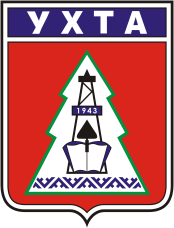 «Схема теплоснабжения МОГО «Ухта»Пояснительная запискаКиров2017 ВведениеРазработка схемы теплоснабжения города представляет собой комплексную задачу, от правильного решения которой во многом зависят масштабы необходимых капитальных вложений. Прогноз спроса на тепловую энергию основан на планах развития города, в первую очередь его градостроительной деятельности, определённой генеральным планом на период до 2028 года.Схемы разрабатываются на основе анализа фактических тепловых нагрузок потребителей с учётом перспективного развития на 15 лет, структуры топливного баланса в рассматриваемом районе, оценки состояния существующих источников тепловой энергии, тепловых сетей и возможности их дальнейшего использования, рассмотрения вопросов надёжности, экономичности.Обоснование решений (рекомендаций) при разработке схемы теплоснабжения осуществляется на основе технико-экономического обоснования системы теплоснабжения в целом и отдельных ее частей (локальных зон теплоснабжения) путем оценки их эффективности по критерию минимума суммарных дисконтированных затрат. В проекте Схемы теплоснабжения даётся обоснование необходимости сооружения новых или расширение существующих источников тепловой энергии или протяженности тепловых сетей для покрытия имеющегося дефицита мощности и возрастающих тепловых нагрузок на расчётный срок.С повышением степени централизации, как правило, повышается экономичность выработки тепла, снижаются начальные затраты и расходы по эксплуатации источников теплоснабжения, но одновременно увеличиваются начальные затраты на сооружение тепловых сетей и эксплуатационные расходы на транспорт тепловой энергии.Централизация теплоснабжения всегда экономически выгодна при плотной застройке в пределах данного района.Основой для разработки и реализации Схемы теплоснабжения МОГО «Ухта» до 2028 года является Федеральный закон от 27 июля 2010 г. № 190- ФЗ «О теплоснабжении» (Статья 23. Организация развития систем теплоснабжения поселений, городских округов) регулирующий всю систему взаимоотношений в теплоснабжении и направленный на обеспечение устойчивого и надёжного снабжения тепловой энергией потребителей.При проведении разработки использовались: «Требования к схемам теплоснабжения» и «Требования к порядку разработки и утверждения схем теплоснабжения», предложенные к утверждению Правительству Российской Федерации в соответствии с частью 1 статьи 4 Федерального закона «О теплоснабжении», РД-10-ВЭП «Методические основы разработки схем теплоснабжения поселений и промышленных узлов РФ», введённые с 22.05.2006 года взамен аннулированного.Технической базой разработки являются:– генеральный план развития города до 2033 года;– документы территориального планирования МОГО «Ухта»;– проектная и исполнительная документация по источникам тепловой энергии, тепловым сетям (далее по тексту - ТС), насосным станциям, тепловым пунктам;– эксплуатационная документация (расчетные температурные графики, гидравлические режимы, данные по присоединенным тепловым нагрузкам, их видам и т.п.);– конструктивные данные по видам прокладки и типам применяемых теплоизоляционных конструкций, сроки эксплуатации тепловых сетей;– материалы по разработке энергетических характеристик систем транспорта тепловой энергии;– данные технологического и коммерческого учета потребления топлива отпуска и потребления тепловой энергии, теплоносителя, электроэнергии, измерений (журналов наблюдений, электронных архивов) по приборам контроля режимов отпуска и потребления топлива, тепловой, электрической энергии и воды (расход, давление, температура);– документы по хозяйственной и финансовой деятельности (действующие нормы и нормативы, тарифы и их составляющие, лимиты потребления, договоры на поставку топливно-энергетических ресурсов (далее по тексту - ТЭР) и на пользование тепловой энергией, водой, данные потребления ТЭР на собственные нужды, по потерям ТЭР и т.д.);– статистическая отчетность.Показатели перспективного спроса на тепловую энергию (мощность) и теплоноситель в установленных границах территории МОГО «Ухта»Площадь строительных фондов и приросты площади строительных фондов по расчетным элементам территориального деления с разделением объектов строительства на многоквартирные дома, жилые дома, общественные здания и производственные здания промышленных предприятий по этапам – на каждый год первого пятилетнего периода и на последующие пятилетние периоды         Сведения о показателях площадей строительных фондов указаны  на основании Генерального плана муниципального образования городского округа «Ухта», утвержденного Решением Совета МО ГО «Ухта» от 04 сентября 2013 года №226 «Об утверждении генерального плана муниципального образования городского округа «Ухта».Анализ жилищной сферы муниципального образования городского округа «Ухта» был произведен по следующим показателям:распределение объемов жилья по текущему состоянию (доли действующего, недействующего, разрушенного и строящегося) в разрезе населенных пунктов;средний уровень жилищной обеспеченности: кв. м общей площади жилья на человека;динамика изменения жилищного фонда и объемы жилищного строительства;баланс территорий, на которых размещено жилье;распределение жилья по типам.Данные по капитальным жилым строениям и жилым территориям приняты согласно разработанной обобщенной информационной базе городского округа.На территории населенных пунктов, входящих в состав городского округа общая площадь жилых территорий составляет 829,6 га, в том числеСредняя жилищная обеспеченность на территории МОГО «Ухта» составляет 27 кв. м общей площади на человека, что превышает установленный стандарт социальной нормы общей площади на человека по РФ.индивидуальной  жилой застройки – 190,4 га;малоэтажной жилой застройки – 255,5 га;среднеэтажной жилой застройки  – 284,0 га;многоэтажной жилой застройки  – 99,7 га.Структура существующих жилых территорий МОГО «Ухта» по виду застройки на конец 2010 года представлена на рисунке 1 и в таблице 1.Структура жилищного фонда в разрезе функциональных зонХарактеристика жилищного фонда На 2013 год общая площадь существующего жилищного фонда городского округа составляет 3353,3 тыс. кв. м, в том числе по текущему состоянию:98% приходится на действующие жилые дома общей площадью 3284,5 тыс. кв. м;0,2% приходится на недействующие (разрушенные) дома общей площадью 5,2 тыс. кв. м;менее 0,6% приходится на дома незавершенного строительства общей площадью 18,6 тыс. кв. м;порядка 1% приходится на строящиеся жилые дома общей площадью  45,0 тыс. кв. м.Средняя жилищная обеспеченность на территории МОГО «Ухта» составляет 27 кв. м общей площади на человека, что превышает установленный стандарт социальной нормы общей площади на человека по РФ.Прогноз приростов площади строительных фондов в МОГО «Ухта» выполнен ООО «Институт территориального планирования «Град» » в рамках Проекта генерального плана муниципального образования городского округа «Ухта» Республики Коми в 2013 году.Выполнена одна из главных задач Генерального плана - определение назначения городских территорий, установление функциональных зон с выделением жилых, общественно-деловых, производственных зон, инженерных и транспортных инфраструктур, рекреационных, сельскохозяйственного использования, специального назначения и прочих зон.Мероприятия по реализации Генерального плана разделены на несколько этапов в следующей последовательности:- первый этап - до 2015 гг.;- второй этап - 2016 - 2020 гг.;- третий этап - 2021 - 2025 гг.;-четвертый этап – 2026 – 2033 гг.Генеральный план является одним из документов территориального планирования МОГО «Ухта» Республики Коми и основным документом планирования развития территорий поселений, отражающий градостроительную стратегию и условия формирования среды жизнедеятельности.Согласно материалам Генерального плана, в течение расчетного срока жилищный фонд МОГО «Ухта» предусмотрено увеличение средней жилищной обеспеченности населения общей площадью жилья не менее 30 кв. м на человека. Таким образом, прирост средней жилищной обеспеченности за расчетный период времени должен составить 3 кв. м/человека или 11,1%.В таблице 2 и на рисунке 2 приведены показатели прироста жилой застройки. Перспективная застройка по годам представлена в таблице 3.Структура нового жилищного строительстваХарактеристика жилищного фондаПерспективная застройкаПрогноз приростов площади строительных фондов в МОГО «Ухта» выполнен на основе информации, предоставленной Управлением архитектуры и строительства администрации МОГО «Ухта» в целях актуализации схемы теплоснабжения. Согласно предоставленной информации в VII квартале Северо-Западной части Центрального планировочного района г. Ухты предусмотрено строительство следующих объектов местного значения: - «Станция технического обслуживания»;- «Гаражи индивидуального транспорта»;в VI квартале Северо-Западной части Центрального планировочного района г. Ухты:- средняя школа на 1200 мест;- «Детский ясли-сад на 220 мест»;- 7-этажный жилой дом с обслуживанием на 1-м этаже (строительный №16);- 7-этажный 133-квартирный жилой дом (строительный №7);- 14-этажный жилой дом;- многоквартирный 5-этажный жилой дом с нежилыми помещениями в первой секции первого этажа (строительный №1);- 5-этажный многоквартирный жилой дом (строительный №5);- 6-этажный 68-квартирный жилой дом с обслуживанием на первом этаже и подземной автостоянкой (строительный №2);- 5-этажный 36-квартирный жилой дом с обслуживанием на 1-ом этаже (строительный №3);- 5-этажный 36-квартирный жилой дом с обслуживанием на 1-ом этаже (строительный №4);- 7-этажный 87-квартирный жилой дом с обслуживанием на 1-ом этаже (строительный №6);- 9-этажный 113-квартирный жилой дом с обслуживанием на 1-ом этаже (строительный №8);- 9-этажный 99-квартирный дом (строительный №9);- 10-этажный 44 квартирный жилой дом с офисами на 1 этаже (строительный №10);- 14-этажный 78-квартирный жилой дом с офисами на 1 этаже (строительный №11);- 10-этажный 108-квартирный жилой дом с обслуживанием на 1 этаже (строительный №12);- 9-этажный 71-квартирный жилой дом (строительный №13);- 7-этажный 24-квартирный жилой дом с обслуживанием на 1 этаже (строительный №14);-7-этажный 20-квартирный жилой дом с обслуживанием на 1 этаже (строительный №15);- общественный туалет на 9 санитарных приборов;- офис на 500 сотрудников;- физкультурно-оздоровительный комплекс (пр. Космонавтов);- отделение Сбербанка (пр. Ленина. д. 75);- Станция технического контроля и ремонта автотранспорта (ул. Западная);- Центр практического обучения персонала (ул. Интернациональная);- торгово-развлекательный центр (пр. Ленина);- Административное здание (ул. Интернациональная);в IV квартале Центрального планировочного района г. Ухта:- супермаркет «Горка»;- 9-этажный жилой дом на 162 квартиры;на территории МОГО «Ухта»:- лабораторный корпус (ул. Пушкина);- пристройка хирургического корпуса Ухтинской городской больницы (пгт. Шудаяг, ул. Павлова);- 3-этажный 24-квартирный жилой дом (участок 3, пгт. Ярега, ул. Лермонтова);- 3-этажный 36-квартирный жилой дом (участок №5, пгт. Ярега, ул. Советская);- многоквартирный жилой дом (участок №6, пгт. Ярега, ул. Пушкина);- 3-этажный 24-квартирный жилой (пгт. Ярега, ул. Советская, район д. 9);- 3-этажный 24-квартирный жилой (пгт. Ярега, ул. Советская, район д. 17);- 3-этажный 24-квартирный жилой (пгт. Ярега, ул. Пушкина, район д. 2);- спортивный комплекс (пгт. Ярега, ул. Советская). в VIII квартале Северо-Западной части Центрального планировочного района г. Ухты предусмотрено строительство объекта местного значения – «Гаражи индивидуального транспорта».По состоянию на 01.07.2017 года на территории МОГО «Ухта» снесено 18 аварийных многоквартирных домов. Так же в 2018 году	планируется снос еще 52 аварийных многоквартирных домов на территории МОГО «Ухта». Перечень домов, подлежащих сносу представлен в таблице 4. Переселение жителей из указанных аварийных домов осуществляется во вновь построенные многоквартирные жилые дома на территории МОГО «Ухта». Таблица 4. Перечень аварийных многоквартирных домов, признанных аварийными до 1 января 2017 года аварийными и подлежащие сносу или реконструкции в связи с физическим износом в процессе эксплуатацииТаблица 5. Перечень аварийных многоквартирных домов, фактически снесенных по состоянию на 01.12.2017 года.За период с 2012 года по 01.07.2017 года межведомственной комиссией по признанию помещения жилым помещением, жилого помещения непригодным для проживания и многоквартирного дома аварийным и подлежащим сносу или реконструкции приняты решения о признании аварийными и подлежащими сносу следующие МКД:1.  г. Ухта, ул. Вокзальная, д. 31, площадь 144,4 - 2016 год;2. г. Ухта, ул. Вокзальная, д. 33,  площадь 141, 8 кв. м - 2016 год;3. г. Ухта, ул. Вокзальная, 35,  площадь 159,5 кв. м - 2016 год;4. г. Ухта, станция Ветлосян, д. 13, площадь 168,8 кв. м - 2016 год;5. пст. Кэмдин, д. 119, площадь 182,9 кв. м - 2016 год;6. пгт. Ярега, ул. Мира, д. 1, общая площадь 410,6 кв. м - 2016 год;7. пст. Тобысь, ул. Зеленая, д. 5, общая площадь 297,0 кв. м - 2016 год;8. пгт. Ярега, ул. Советская, д. 17а общая площадь 722,2 кв. м - 2017 год;9. пгт. Водный, ул. Ленина, д. 9 общая площадь 362,2 кв. м - 2017 год;10. пгт. Водный, ул. Ухтинская, д. 6 общая площадь 373,5 кв. м - 2017 год;11. пгт. Ярега, ул. Пушкина, д. 1 общая площадь 369.2 кв. м - 2017 год;12. пгт. Ярега, ул. Пушкина, д. 2 общая площадь 373,8 кв. м - 2017 год;13.  пгт. Боровой ул. Школьная, 12 общая площадь 106, 1 кв. м – 2017 год;14. пгт. Шудаяг, ул. Совхозная, 20 общая площадь 174,4 кв. м - 2017 год;15. г. Ухта, ул. Печорская, 10а, площадь 683,2 кв. м - 2017 год;16. пст. Нижний Доманик, ул. Шевченко, д. 16, пл. 477,5 кв. м. - 2017 год;17. пгт. Шудаяг, ул. Совхозная, д. 32, площадь 336,8 кв. м – 2017 год;18. пгт. Шудаяг, ул. Совхозная, д. 34, площадь 336,8 кв. м – 2017 год;19. пгт. Боровой, ул. Спортивная, д. 8, площадь 316,1 кв. м – 2017 год;20. пгт. Водный, ул. Ухтинская, д. 18 площадь 344,7 кв. м – 2017 год;Объемы потребления тепловой энергии (мощности), теплоносителя и приросты потребления тепловой энергии (мощности), теплоносителя с разделением по видам теплопотребления в каждом расчетном элементе территориального деленияРасчетная температура наружного воздуха для проектирования отопления, вентиляции и ГВС на территории города составляет -39 °С.Общая подключенная нагрузка отопления, вентиляции и ГВС в границах МОГО «Ухта» на предприятиях: Ухтинский филиал АО «КТК», ООО «Сосногорская Тепловая Компания» и Ухтинские тепловые сети Филиал «Коми» ПАО «Т Плюс» составляет 38,119 Гкал/час, 6,595 Гкал/ч и 500,38 Гкал/ч, соответственно.Нагрузки в границах кварталов представлены в таблицах 6 и 7.Таблица 6. Расчетные тепловые нагрузки предприятия Ухтинский филиал АО «КТК» и ООО «Сосногорская Тепловая Компания» в границах кварталовТаблица 7. Расчетные тепловые нагрузки предприятия Ухтинские тепловые сети Филиал «Коми» ПАО «Т Плюс» в границах кварталовПерспективные нагрузки централизованного теплоснабжения на цели отопления, вентиляции и горячего водоснабжения представлены МУ «УЖКХ» администрации МОГО «Ухта».Согласно Генеральному плану, расчетным элементом территориально деления приняты границы поселений.Планируемые нагрузки для каждого элемента территориального деления на расчетный период схемы теплоснабжения (до 2033 года) приведены в таблице 8.При разработке проектов планировки и проектов застройки жилых районов с малоэтажной жилой застройкой и застройки индивидуальными жилыми домами, необходимо предусматривать теплоснабжение от автономных газовых источников. Централизованное теплоснабжение малоэтажной застройки и индивидуальной застройки нецелесообразно по причине малых нагрузок и малой плотности застройки, ввиду чего требуется строительство тепловых сетей малых диаметров, но большой протяженности.Таблица 8. Перспективная нагрузка г.р.з. УхтаПланируемый прирост нагрузок на период разработки схемы теплоснабжения (до 2033 года) приведен в таблице 9. Таблица 9.  Планируемый прирост нагрузок в элементах территориального деленияГрафическое изображение отображено в Рисунке 3.Рисунок 3. Планируемый прирост нагрузки в поселениях.Ежегодный прирост нагрузки централизованной системы теплоснабжения представлен в таблице 10. Таблица 10. Планируемые ежегодные приросты нагрузокПотребление тепловой энергии (мощности) и теплоносителя объектами, расположенными в производственных зонах, с учетом возможных изменений производственных зон и их перепрофилирования и приросты потребления тепловой энергии (мощности), теплоносителя производственными объектами с разделением по видам теплопотребления и по видам теплоносителя (горячая вода и пар) на каждом этапеПроектом Генерального плана МОГО «Ухта» предусмотрено новое строительство потребителей, использующих тепловую энергию в технологических процессах.Перспективные приросты объема потребления тепловой мощности и теплоносителя, объектами, расположенными в производственных зонах, на цели отопления, вентиляции, горячего водоснабжения и технологические процессы, определяются на стадии проектирования, и затем уточняются по результатам эксплуатации.Как правило, при увеличении потребления тепловой энергии промышленные предприятия устанавливают собственный источник тепловой энергии, который работает для покрытия необходимых тепловых нагрузок на отопление, вентиляцию и ГВС производственных и административных корпусов, а также для выработки тепловой энергии в виде пара на различные технологические цели. Аналогичная ситуация характерна и для строительства новых промышленных предприятий.Описание существующих и перспективных зон действия систем теплоснабжения и источников тепловой энергииРадиус эффективного теплоснабженияСогласно п. 30, г. 2, ФЗ №190 от 27.07.2010 г.: «радиус эффективного теплоснабжения - максимальное расстояние от теплопотребляющей установки до ближайшего источника тепловой энергии в системе теплоснабжения, при превышении которого подключение теплопотребляющей установки к данной системе теплоснабжения нецелесообразно по причине увеличения совокупных расходов в системе теплоснабжения».В настоящее время, методика определения радиуса эффективного теплоснабжения не утверждена федеральными органами исполнительной власти в сфере теплоснабжения.Присоединение нового потребителя тепловой энергии неизбежно приводит не только к увеличению полезного отпуска и отпуска тепловой энергии в сеть, но и к увеличению потерь тепловой энергии в тепловых сетях. При формировании тарифа на тепловую энергию, для каждой системы теплоснабжения производится расчет и утверждение нормативных потерь тепловой энергии при передаче по тепловым сетям, т.е. в тариф заложен определенный уровень потерь тепловой энергии (как в абсолютных величинах, так и в процентном отношении к отпуску тепловой энергии в сеть). Поэтому, с экономической точки зрения, присоединение нового потребителя тепловой энергии будет целесообразным лишь в том случае, если потери тепловой энергии, возникающие на участке вновь прокладываемой тепловой сети, не приведут к увеличению уровня потерь тепловой энергии (в процентном отношении к отпуску тепловой энергии в сеть) в целом по данной системе теплоснабжения. Из этого следует, что расстояние от потребителя до ближайшей точки присоединения к существующей тепловой сети должно быть таким, чтобы отношение потерь тепловой энергии на данном участке тепловой сети к сумме полезного отпуска и потерь тепловой энергии на данном участке тепловой сети не превышало величину потерь, утвержденную при формировании тарифа. В противном случае присоединение нового потребителя приведет к снижению эффективности процесса транспорта тепловой энергии и убыткам для энергоснабжающей организации. Таким образом, экономический эффект в результате присоединения нового потребителя прямо пропорционален увеличению полезного отпуска тепловой энергии и обратно пропорционален увеличению потерь тепловой энергии в сетях.В таблице 11 представлены результаты расчета радиуса эффективного теплоснабжения для источников тепловой энергии. Графическое представление результатов расчета изображено на рисунке 1. Для определения характера зависимости эффективного радиуса теплоснабжения от величины подключаемой нагрузки, расчет проведен для различных нагрузок в диапазоне от 0,1 до 1,5 Гкал/ч. Таким образом, каждой величине подключаемой нагрузки соответствует свое значение радиуса от точки подключения, на котором теплоснабжение подключаемого потребителя/потребителей было бы эффективным.Таблица 11. Результаты расчёта радиуса эффективного теплоснабжения для существующих источниковРисунок 4. Зависимость радиуса эффективности от нагрузки потребителей в существующем положенииОписание существующих и перспективных зон действия систем теплоснабжения и источников тепловой энергииГраницы зон действия теплоснабжающих организаций источников тепловой энергии, представлены на рисунках 5-12.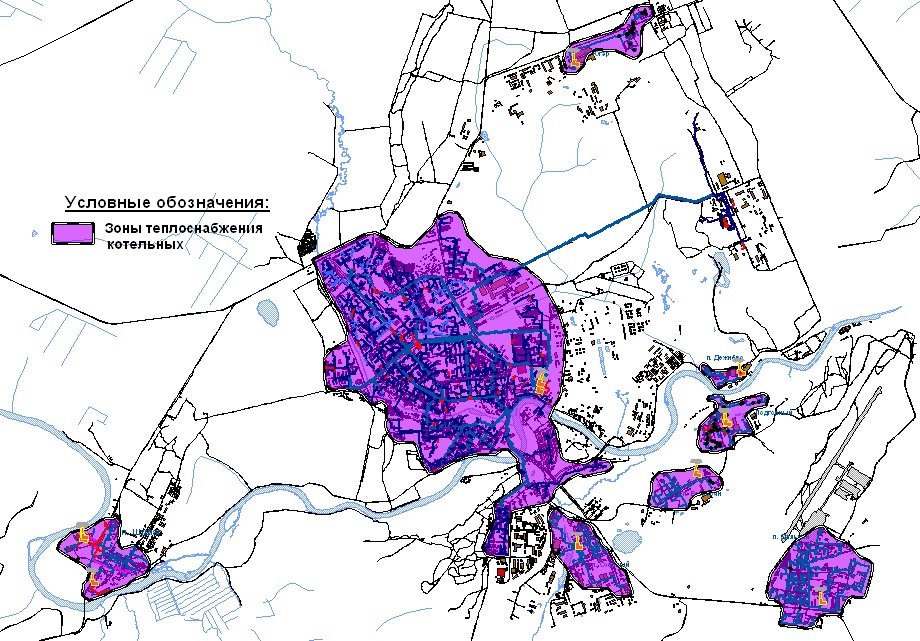 Рисунок 5. Зоны действия источников теплоснабжения г.Ухта, мкр.Югэр, мкр.Дежнево, мкр.Подгорный, п.Ветлосян, мкр.Озерный, п.Дальний, п.г.т.Шудаяг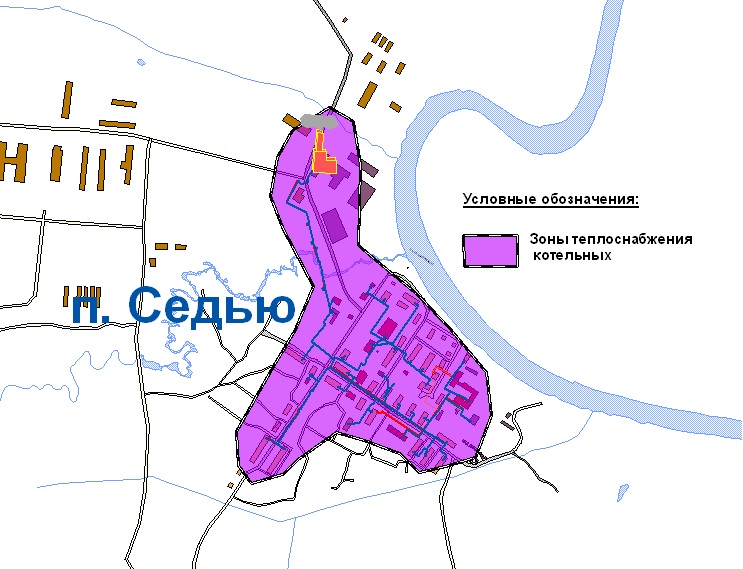 Рисунок 6. Зоны действия источников теплоснабжения п.г.т.Седью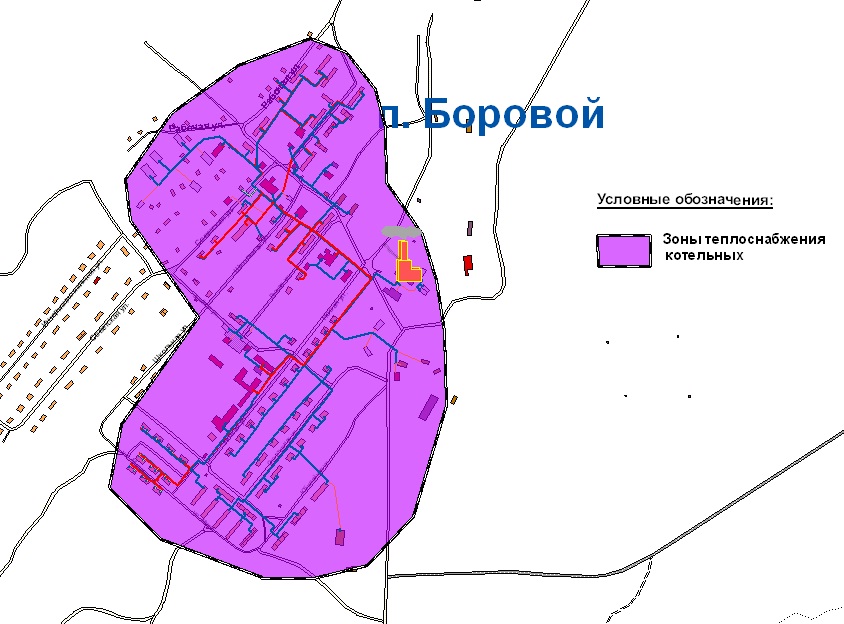 Рисунок 7. Зоны действия источников теплоснабжения п.г.т.Боровой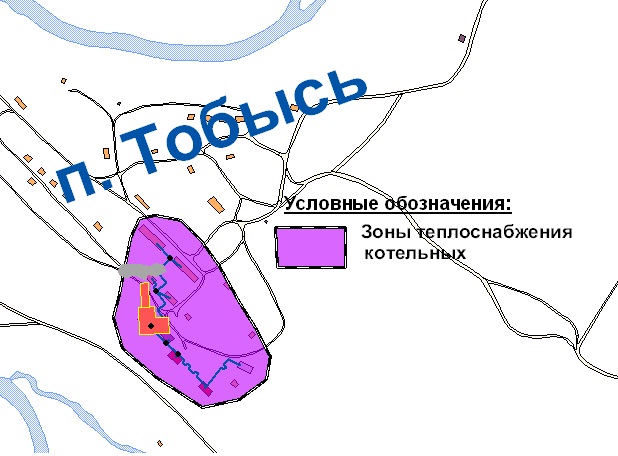 Рисунок 8. Зоны действия источников теплоснабжения п.Тобысь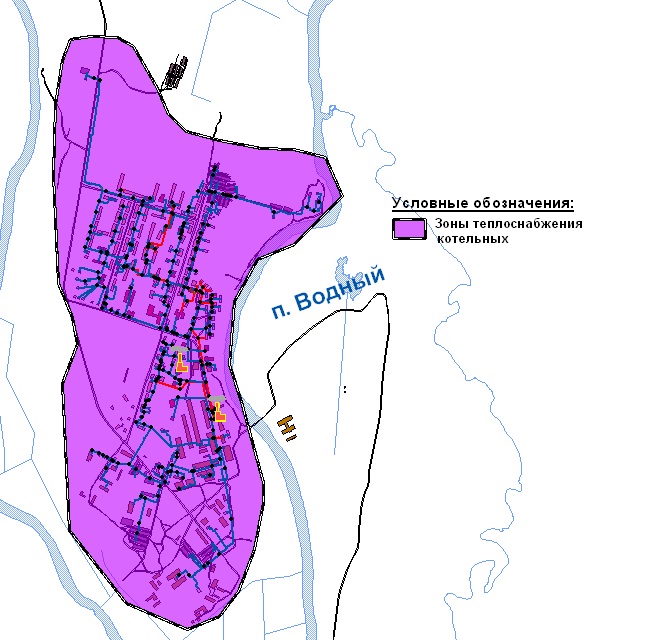 Зоны действия источников теплоснабжения п.Водный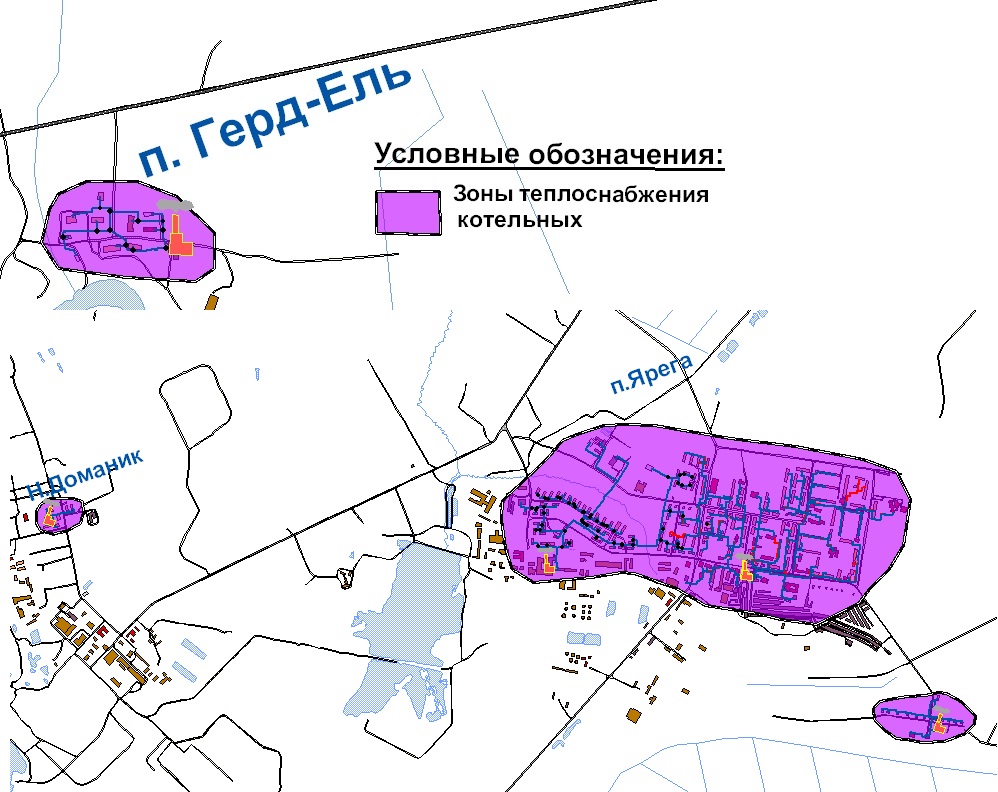 Рисунок 9.Зоны действия источников теплоснабжения п.Ярега, п. Н.Доманик, п. Герд-ЕльНастоящей Схемой предусматривается расширение зон действия котельных в г. Ухта и п. Ярега, а так же формирование перспективных зон теплоснабжения за счет строительства котельной в п. Югэр. Перспективные зоны действия показаны на рисунках 8-10.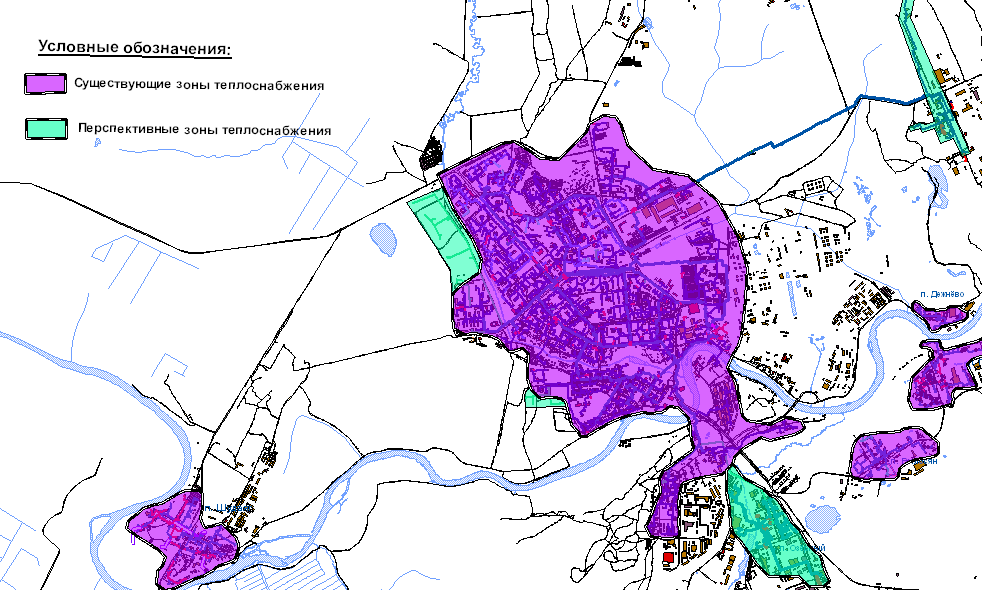 Рисунок 10. Перспективные зоны действия источников теплоснабжения г. Ухта 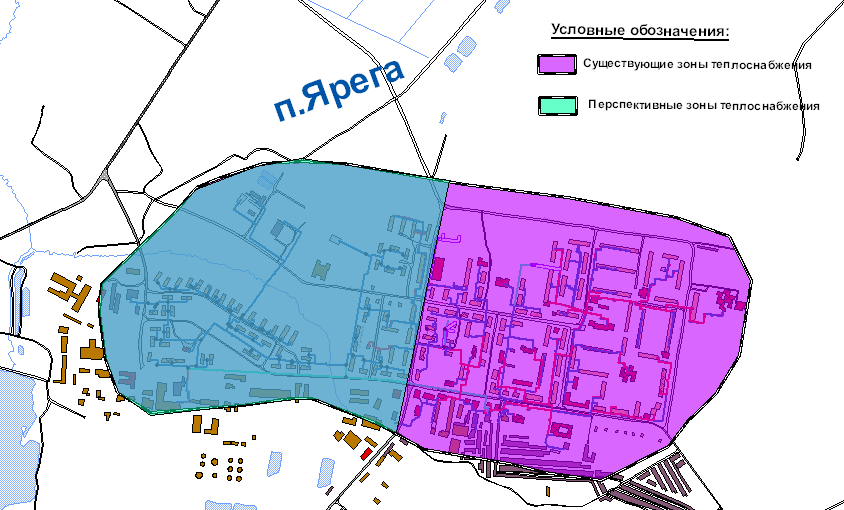 Рисунок 11. Перспективная зона действия котельной п. Ярега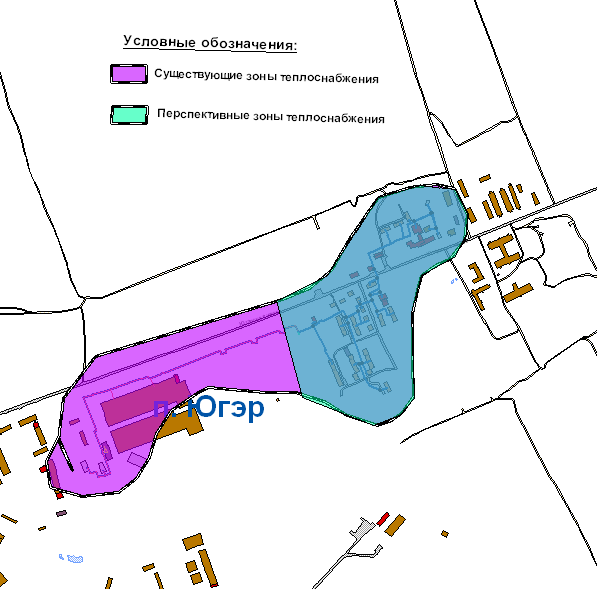 Рисунок 12. Перспективная зона действия котельной п. ЮгэрОписание существующих и перспективных зон действия индивидуальных источников тепловой энергииСуществующие и планируемые к застройке потребители, вправе использовать для отопления индивидуальные источники теплоснабжения. Использование автономных источников теплоснабжения целесообразно в случаях:значительной удаленности от существующих и перспективных тепловых сетей;малой подключаемой нагрузки (менее 0,01 Гкал/ч);отсутствия резервов тепловой мощности в границах застройки на данный момент и в рассматриваемой перспективе;использования тепловой энергии в технологических целях.Потребители, отопление которых осуществляется от индивидуальных источников, могут быть подключены к централизованному теплоснабжению на условиях организации централизованного теплоснабжения.В соответствии с требованиями п. 15 статьи 14 ФЗ №190 «О теплоснабжении» «Запрещается переход на отопление жилых помещений в многоквартирных домах с использованием индивидуальных квартирных источников тепловой энергии при наличии осуществлённого в надлежащем порядке подключения к системам теплоснабжения многоквартирных домов». Следовательно, использование индивидуальных поквартирных источников тепловой энергии не ожидается в ближайшей перспективе.Планируемые к строительству объекты, находящиеся на значительном удалении от систем централизованного отопления могут проектироваться с использованием поквартирного индивидуального отопления (при условии получения технических условий от газоснабжающей организации).Перспективные балансы тепловой мощности и тепловой нагрузки в перспективных зонах действия источников тепловой энергии на каждом этапеСуществующие и перспективные затраты тепловой мощности на собственные и хозяйственные нужды источников тепловой энергииСуществующие ретроспективные затраты тепловой энергии на собственные нужды представлены в таблице 9. Как видно из данных таблицы, собственные нужды, в целом по предприятию, имеют тенденцию к снижению. Значительная доля тепловой энергии, расходуемая на собственные нужды, потребляется водоподготовкой. Тепловая энергия в виде пара и горячей воды затрачивается на подогрев исходной холодной воды для подпитки паровых котлов и тепловых сетей, а также теряется с выпаром деаэраторов сетевой и питательной воды.Таблица 9. Собственные нуждыДля перспективных и реконструируемых котельных доля расхода тепловой энергии на собственные нужды принята в размере 1,5 % от установленной мощности. Значения существующих и перспективных потерь тепловой энергии при ее передаче по тепловым сетямНа территории жилой застройки МОГО «Ухта» принята в основном подземная прокладка тепловых сетей. Порядка 80 % всех тепловых сетей на территории городского округа введены в эксплуатацию с 1959 года. Расчетные потери тепловой энергии при транспортировке по существующим сетям составляют 16,23 %, однако фактические потери, с учетом состояния изоляции и каналов могут превышать расчетные значения на величину, до двух раз большую.При условии замены всех участков тепловых сетей, исчерпавших свой ресурс, расчетные потери составят порядка 5 %. Значения существующей и перспективной резервной тепловой мощности источников теплоснабженияВ таблице 10 представлены данные о резерве тепловой мощности нетто на источниках Ухтинский филиал АО «КТК», ООО «Сосногорская Тепловая Компания». Резерв тепловой мощности на источниках Ухтинский филиал АО «КТК»-69,3229 Гкал/ч, что составляет 82 % от суммарной мощности нетто источников.Резерв тепловой мощности на источниках ООО "Сосногорская Тепловая Компания"-12,0763 Гкал/ч, что составляет 64,68 % от суммарной мощности нетто источников.Таблица 10. Баланс мощности нетто котельных Ухтинский филиал АО «КТК» и ООО «Сосногорская тепловая компания»В таблице 11 представлены данные о резерве тепловой мощности нетто на источниках Ухтинских тепловых сетей Филиала «Коми» ПАО «Т Плюс». Суммарный резерв тепловой мощности 110,62 Гкал/ч, что составляет 18,1 % от суммарной мощности нетто источников.Таблица 11. Баланс мощности нетто котельных Ухтинских тепловых сетей Филиала «Коми» ПАО «Т Плюс»В таблицах 12, 13 представлены данные о перспективных резервах тепловой мощности на источниках с учетом их реконструкции, подключения новых потребителей, переключений нагрузок и реконструкции тепловых сетей.Таблица 12. Резерв тепловой мощности источников теплоснабжения Ухтинский филиал АО «КТК», ООО «Сосногорская Тепловая Компания»Таблица 13. Резерв тепловой мощности источников теплоснабжения Ухтинских тепловых сетей Филиала «Коми» ПАО «Т Плюс»Перспективные балансы теплоносителяНа территории МОГО «Ухта» расположено 20 источников централизованного теплоснабжения, из них:8 котельных Ухтинский филиал АО «КТК»;1 котельная ООО «Сосногорская Тепловая Компания»;7 котельных Ухтинских тепловых сетей Филиала «Коми» ПАО «Т Плюс»;2 котельных ООО «Лукойл-Энергосети»1 котельная ООО «АиСТ»Основной нагрузкой водоподготовительных установок является подпитка тепловой сети и обеспечение расчетного расхода очищенной воды на нужды горячего водоснабжения, а так же подпитка паровых котлов и собственные нужды котельной.В таблице 14 представлены перспективные балансы теплоносителя раздельно по сетям отопления, и сетям ГВС.Таблица 14. Перспективные балансы теплоносителяПерспективная производительность водоподготовительных установок на цели теплоснабжения, установленных на источниках в границах МОГО Ухта на расчетный период схемы теплоснабжения составит 882,263 м3/ч, в том числе:32,69 м3/ч на восполнение утечек в системах теплопотребления;39,813 м3/ч на восполнение утечек в тепловых сетях;806,59 м3/ч на обеспечение расчетного расхода теплоносителя в системах ГВС.Предложения по строительству, реконструкции и техническому перевооружению источников тепловой энергииПредложения по строительству источников тепловой энергии, обеспечивающих перспективную тепловую нагрузку на осваиваемых территориях поселения,  городского округа, для которых отсутствует возможность или целесообразность передачи тепловой энергии от существующих или реконструируемых источников тепловой энергииСогласно материалам проекта плана реализации Генерального плана города, в МОГО «Ухта» планируется реконструкция системы теплоснабжения пос.Бельгоп.Предложения по реконструкции источников тепловой энергии, обеспечивающих перспективную тепловую нагрузку в существующих и расширяемых зонах действия источников тепловой энергииНеобходимость, расширения зон действия ряда действующих источников тепловой энергии, обусловлена планами строительства новых жилых и социально-административных зданий в границах МОГО «Ухта», согласно материалам проекта плана реализации Генерального плана города, и информации о планирующейся застройке в срок до 2033 года. Согласно нормативно-технической документации, планируемые к строительству здания должны иметь возможность централизованного теплоснабжения. Настоящим проектом предусмотрено расширение ряда существующих изолированных зон централизованного теплоснабжения, включающее подключения к системе жилых, административных и прочих потребителей.Для обеспечения покрытия перспективных тепловых нагрузок, для котельной п.г.т. Ярега необходима реконструкция с увеличением установленной мощности. На котельной в п.г.т. Ярега предусмотрена реконструкция по Генеральному плану в связи с подключением нагрузки жилищно-коммунального сектора, отапливаемого от котельной в п.г.т. Ярега ООО «ЛУКОЙЛ-ЭНЕРГОСЕТИ», и новым строительством, согласно плана перспективной застройки.Решение о загрузке источников тепловой энергии, распределении (перераспределении) тепловой нагрузки потребителей тепловой энергии в каждой зоне действия системы теплоснабжения между источниками тепловой энергии, поставляющими тепловую энергию в данной системе теплоснабжения, на каждом этапеНастоящей схемой предусматривается подключение потребителей в п. Озерный с реконструкцией Ухтинской районной котельной с целью увеличения её установленной мощности.Так же планируется подключение потребителей западной части п. Ярега к реконструируемой котельной.Оптимальный температурный график отпуска тепловой энергии для каждого источника тепловой энергии в системе теплоснабженияРегулирование отпуска тепловой энергии осуществляется качественным способом. Т.е. изменением температуры теплоносителя в подающем трубопроводе, в зависимости от температуры наружного воздуха. Расчетный температурный график отпуска тепла от котельного комплекса – РК - 150/70°С, п.Дальний - 120/70°С, п.Тобысь и ст.Ярега - 85/60°С, п.Н.Доманик - 80/60°С, на остальных местных котельных - 95/70°С.На настоящий момент котельный комплекс РК отпускает тепловую энергию с температурой теплоносителя не превышающую 130 °С, что обусловлено конструктивными особенностями магистральных участков тепловых сетей от павильона А-Б до тепловых камер Е-40 и Д-12. Реконструкция тепловых сетей позволит осуществлять отпуск тепловой энергии с температурой в подающем трубопроводе 150 °С, что повысит эффективность теплоснабжения.Предложения по перспективной установленной тепловой мощности каждого источника тепловой энергии с учетом аварийного и перспективного резерва тепловой мощности с предложениями по утверждению срока ввода в эксплуатацию новых мощностейДля покрытия перспективной нагрузки предполагается строительство новых источников теплоснабжения, и увеличение мощности части существующих источников, предложения по строительству и реконструкции подробно рассмотрены в главах 4,6 обосновывающих материалов. Предложения по выводу в резерв и (или) вывода из эксплуатации котельных при передаче тепловых нагрузок на другие источники тепловой энергии.Предусматривается техническое перевооружение (реконструкция или модернизация) паровых котлоагрегатов Районной котельной Ухтинских тепловых сетей филиала «Коми» ПАО «Т Плюс» с прекращением подачи тепловой энергии (в паре) потребителям.Предложения по реконструкции существующих котельных.Предусматривается техническое перевооружение (реконструкция или модернизация) основного и вспомогательного оборудования котельных Ухтинских тепловых сетей филиала «Коми» ПАО «Т Плюс» с истекшим сроком эксплуатации, морально и физически устаревшего (в частности по результата экспертизы промышленной безопасности, технического диагностирования и .т.д.), в том числе замена на энергоэффективные аналоги оборудования.Предложения по реконструкции котельных приведены в таблице 16Таблица 16. Предложения по реконструкции котельныхПредложения по строительству и реконструкции тепловых сетейНеобходимость строительства новых, и реконструкции существующих тепловых сетей обусловлена планируемым подключением перспективных потребителей к системе теплоснабжения, пропускной способностью и техническим состоянием (сроком эксплуатации) тепловых сетей. Расчетный срок службы тепловых сетей составляет 25 лет. Порядка 80 % тепловых сетей на территории МОГО «Ухта» исчерпали свой ресурс и подлежат замене.Таким образом, на расчетный период схемы теплоснабжения предусматривается замена подавляющей части существующих, и строительство новых тепловых сетей, определяемых конструкторским расчетом.Реконструкция и строительство тепловых сетей, обеспечивающих перераспределение тепловой нагрузки из зон с дефицитом тепловой мощности в зоны с избытком тепловой мощности (использование существующих резервов)Настоящей схемой предусматривается подключение потребителей в п.Озерный к тепловым сетям Районной котельной. Для подключения системы теплоснабжения п. Озерный к тепловым сетям Районной котельной, планируется строительство магистральных от павильона УРМЗ до планируемой к строительству насосной станции смешения (НСС) в п.Озерный и участка от НСС до тепловой камеры квартальных сетей.Строительство тепловых сетей для обеспечения перспективных приростов тепловой нагрузки под жилищную комплексную застройку во вновь осваиваемых районах городаДля обеспечения тепловой энергией новых потребителей, находящихся в зоне действия источников централизованного теплоснабжения, необходимо строительство дополнительных тепловых сетей. На основе Генерального плана МОГО «Ухта», на перспективную застройку не разработаны проекты планировки будущих районов. В связи с этим, подключение перспективной нагрузки жилых массивов выполнено посредством инструмента «Обобщенный потребитель» для возможности выполнения гидравлического расчета системы теплоснабжения программным комплексом ГИС ZULU. Точечные объекты перспективной застройки нанесены на топооснову электронной модели в соответствии с данными их местоположения по генеральному плану. Из анализа гидравлических расчетов существующей системы теплоснабжения г. Ухта следует сделать вывод о наличии резерва пропускной способности магистральных и распределительных теплопроводов. Строительство тепловых сетей, обеспечивающих условия, при наличии которых существует возможность поставок тепловой энергии потребителям от различных источников тепловой энергии при сохранении надежности теплоснабженияПодключение потребителей, таких как: детские сады, больницы, школы и другие социальные объекты, к различным источникам теплоснабжения целесообразно в случае нахождения их в радиусе эффективного теплоснабжения обоих источников тепловой энергии. Источники теплоснабжения на территории МОГО «Ухта» находятся на значительном расстоянии друг от друга, в связи с чем подключение таких потребителей к системам централизованного теплоснабжения от других источников экономически нецелесообразно.Необходимо техническое перевооружение (перекладка) отдельных участков тепловых сетей с истекшим сроком эксплуатации (в частности по результатам экспертизы промышленной безопасности или технического диагностирования).Строительство и реконструкция тепловых сетей для повышения эффективности функционирования системы теплоснабжения, в том числе за счет перевода котельных в пиковый режим работы или ликвидации котельныхДля повышения эффективности функционирования системы теплоснабжения необходима ликвидация котельной в мкр.Югэр, существующие потребители которой будут подключены к новой котельной, расположенной в непосредственной близости от них.Для создания более выгодных тарифных условий потребителей п.г.т.Ярега, подключенных к котельной ООО "ЛУКОЙЛ-ЭНЕРГОСЕТИ", планируется прокладка участка тепловой сети Ду 300, протяженностью 1063 м от котельной п.г.т. Ярега до западной части п.г.т. Ярега с перемычкой Ду 250 протяженностью 39 м до существующих сетей у дома 3А по Белгородской ул., для переключения потребителей от котельной ООО "ЛУКОЙЛ-Коми" к котельной п.г.т.Ярега.Перекладку необходимо произвести к моменту сдачи в эксплуатацию новых, и окончанию реконструкции существующих, источников тепловой энергии.Предусматривается строительство в г. Ухта магистральной тепловой сети от УТ-2 до ТК Д-63 (резервной перемычки) для переподключения объектов. Тепловая сеть будет проложена подземно в ППУ-изоляции Ду 300 длиной 500 м.5.5. Предложения по выводу в резерв и (или) вывода из эксплуатации тепловых сетей.Предусматривается вывод из эксплуатации паропровода «Северо-запад» район протяженностью 1150 метров и диаметром 100 мм от Районной котельной Ухтинских тепловых сетей филиала «Коми» ПАО «Т Плюс» с прекращением подачи тепловой энергии (в паре) потребителям, в связи с дальнейшей экономической нецелесообразностью эксплуатации данного паропровода.Предусматривается вывод из эксплуатации тепловой сети от ООО «Высотник» до Павильона №4 протяженностью 3860 м по трассе и диаметром 400 мм с прекращением подачи тепловой энергии потребителям, в связи с дальнейшей экономической нецелесообразностью эксплуатации данной тепловой сети.Предложения по реконструкции и строительству тепловых сетей представлены в таблице 17.Таблица 17. Предложения по реконструкции тепловых сетейПерспективные топливные балансыТепловая энергия на территории МОГО «Ухта» вырабатывается на 7 котельных Ухтинский филиал «КТК», 1-ой котельной ООО «Сосногорская Тепловая Компания» и на 7-ми котельных Ухтинских тепловых сетей Филиала «Коми» ПАО «Т Плюс». Данные об удельных расходах топлива на выработку тепловой энергии за 2016 год, представлены в таблице 18 и на рисунке 11.Среднемесячные расходы условного топлива котельных Ухтинский филиал «КТК», ООО «Сосногорская Тепловая Компания», Ухтинских тепловых сетей Филиала «Коми» ПАО «Т Плюс» и перспективных котельных за 2016-2028 годы показаны в таблице 19.Суммарные среднемесячные расходы условного топлива Ухтинский филиал «КТК», ООО «Сосногорская Тепловая Компания», Ухтинских тепловых сетей Филиала «Коми» ПАО «Т Плюс» и перспективных котельных за 2016-2028 годы показаны в таблице 20.Существующие и перспективные максимальные часовые расходы условного топлива котельных Ухтинский филиал «КТК», ООО «Сосногорская Тепловая Компания», Ухтинских тепловых сетей Филиала «Коми» ПАО «Т Плюс» и перспективных котельных показаны в таблице 21.Существующие и перспективные суммарные максимальные часовые расходы условного топлива Ухтинский филиал «КТК», ООО «Сосногорская Тепловая Компания», Ухтинских тепловых сетей Филиала «Коми» ПАО «Т Плюс» и перспективных котельных показаны в таблице 22.Таблица 18. Удельные расходы топлива котельных Ухтинский филиал «КТК», ООО «Сосногорская Тепловая Компания» и Ухтинских тепловых сетей Филиала «Коми» ПАО «Т Плюс»Таблица 19. Среднемесячные расходы условного топлива котельных Ухтинский филиал «КТК», ООО «Сосногорская Тепловая Компания», Ухтинские тепловые сети Филиала «Коми» ПАО «Т Плюс» и перспективных котельныхТаблица 20. Суммарные среднемесячные часовые расходы условного топлива Ухтинский филиал «КТК», ООО «Сосногорская Тепловая Компания», Ухтинские тепловые сети Филиал «Коми» ПАО «Т Плюс» и перспективных котельныхТаблица 21. Максимальные часовые расходы условного топлива котельных Ухтинский филиал «КТК», ООО «Сосногорская Тепловая Компания», Ухтинские тепловые сети Филиал «Коми» ПАО «Т Плюс» и перспективных котельныхТаблица 22. Суммарные максимальные часовые расходы условного топлива Ухтинский филиал «КТК», ООО «Сосногорская Тепловая Компания», Ухтинские тепловые сети Филиала «Коми» ПАО «Т Плюс»  и перспективных котельных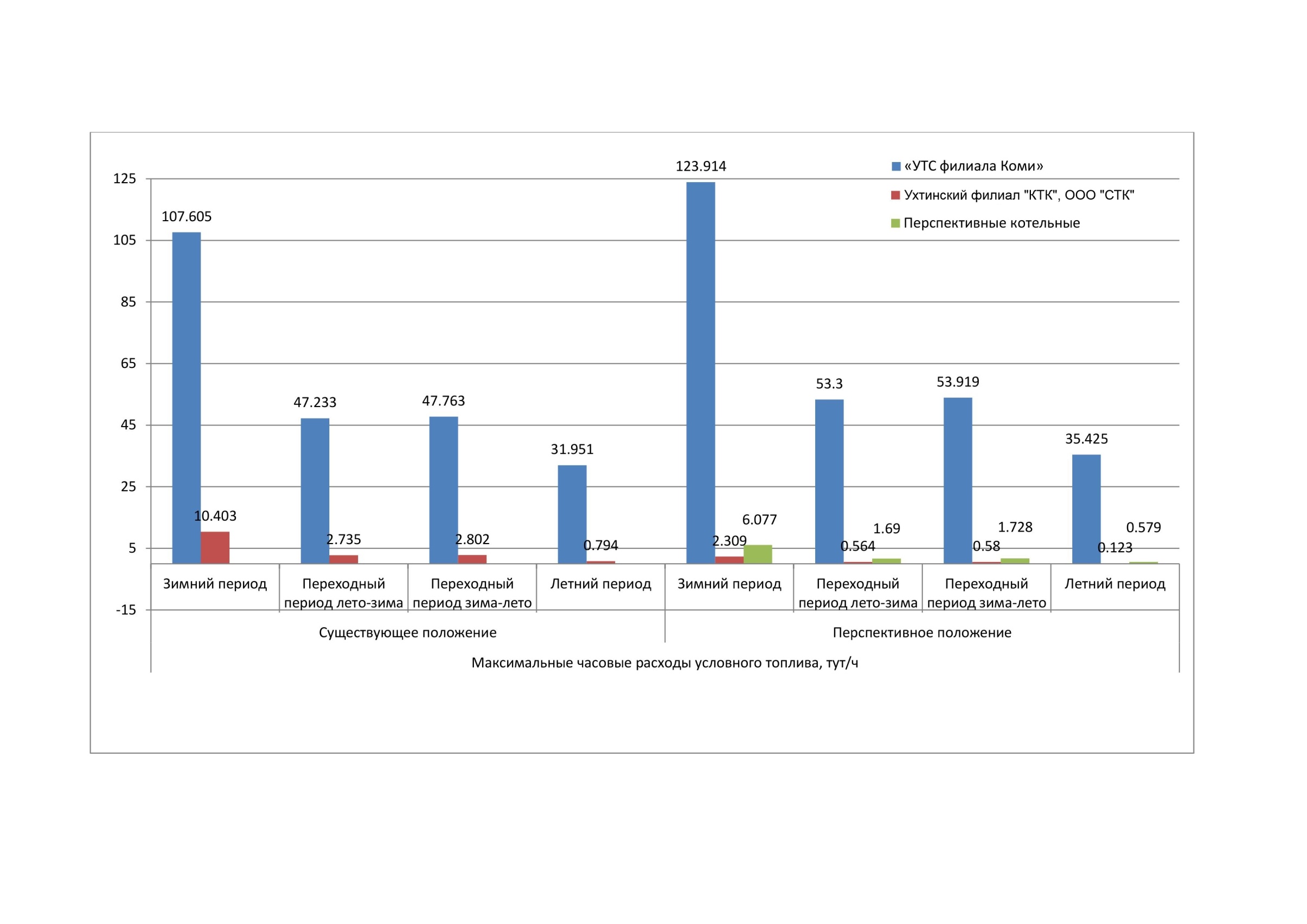 Существующие и перспективные максимальные часовые расходы условного топлива кг у.т./ч Инвестиции в строительство, реконструкцию и техническое перевооружение Объектов теплоснабженияВеличина необходимых инвестиций в строительство, реконструкцию и техническое перевооружение источников тепловой энергии на каждом этапе Расчет, проведенный на электронной модели системы теплоснабжения города, показал, что на территории МОГО Ухта выявлены зоны с дефицитом тепловой мощности. Строительство новых источников на территории города является необходимым, т.к. некоторые существующие источники не имеют резерва мощности.Таким образом, строительство новых источников необходимо для обеспечения тепловой энергией планируемых к строительству потребителей. Затраты на реконструкцию источников теплоснабжения Ухтинских тепловых сетей Филиала «Коми» ПАО «Т Плюс» по срокам реализации, представлены в таблице 24 Таблица 24. Затраты на реконструкцию источников теплоснабжения Величина необходимых инвестиций в строительство, реконструкцию и техническое перевооружение тепловых сетей на каждом этапеСтроительство тепловых сетей, обеспечивающих транспорт тепловой энергии к перспективным потребителям, оцениваются в 182,3 млн. рублей, при условии подземной канальной и надземной прокладки. Стоимость работ на каждом этапе указана в таблице 25. Таблица 25. Поэтапная стоимость строительства новых тепловых сетейЗатраты на реконструкцию тепловых сетей от котельных Ухтинский филиал «КТК», ООО «Сосногорская Тепловая Компания» и Ухтинских тепловых сетей Филиала «Коми» ПАО «Т Плюс» оцениваются в 4,042 млрд. рублей. Перекладка наиболее изношенных трубопроводов позволит снизить тепловые потери при передаче теплоносителя. Стоимость работ на каждом этапе указана в таблице 26.Таблица 26. Поэтапная стоимость реконструкции тепловых сетейФинансовые потребности на реализацию предложений год по строительству, модернизации и капитальному ремонту тепловых сетей, обозначенных ПАО "Т Плюс" на ближайшую перспективу, представлены в таблице 27.Таблица 27. Поэтапная стоимость реконструкции тепловых сетей Ухтинских тепловых сетей Филиала «Коми» ПАО «Т Плюс»Решение по определению единой теплоснабжающей организацииРешение по установлению единой теплоснабжающей организации осуществляется на основании критериев определения единой теплоснабжающей организации, установленных в правилах организации теплоснабжения, утверждаемых Правительством Российской Федерации.В соответствии со статьей 2 пунктом 28 Федерального закона 190 «О теплоснабжении»: «Единая теплоснабжающая организация в системе теплоснабжения (далее - единая теплоснабжающая организация) - теплоснабжающая организация, которая определяется в схеме теплоснабжения федеральным органом исполнительной власти, уполномоченным Правительством Российской Федерации на реализацию государственной политики в сфере теплоснабжения (далее - федеральный орган исполнительной власти, уполномоченный на реализацию государственной политики в сфере теплоснабжения), или органом местного самоуправления на основании критериев и в порядке, которые установлены правилами организации теплоснабжения, утвержденными Правительством Российской Федерации».В соответствии со статьей 6 пунктом 6 Федерального закона 190 «О теплоснабжении»: «К полномочиям органов местного самоуправления поселений, городских округов по организации теплоснабжения на соответствующих территориях относится утверждение схем теплоснабжения поселений, городских округов с численностью населения менее пятисот тысяч человек, в том числе определение единой теплоснабжающей организации».Предложения по установлению единой теплоснабжающей организации осуществляются на основании критериев определения единой теплоснабжающей организации, установленных в правилах организации теплоснабжения, утверждаемых Правительством Российской Федерации. Предлагается использовать для этого нижеследующий раздел проекта.Постановления Правительства Российской Федерации «Об утверждении правил организации теплоснабжения», предложенный к утверждению Правительством Российской Федерации в соответствии со статьей 4 пунктом 1 ФЗ-190 «О теплоснабжении»: Критерии и порядок определения единой теплоснабжающей организации:1. Статус единой теплоснабжающей организации присваивается органом местного самоуправления или федеральным органом исполнительной власти (далее – уполномоченные органы) при утверждении схемы теплоснабжения поселения, городского округа, а в случае смены единой теплоснабжающей организации – при актуализации схемы теплоснабжения.2. В проекте схемы теплоснабжения должны быть определены границы зон деятельности единой теплоснабжающей организации (организаций). Границы зоны (зон) деятельности единой теплоснабжающей организации (организаций) определяются границами системы теплоснабжения, в отношении которой присваивается соответствующий статус.В случае если на территории поселения, городского округа существуют несколько систем теплоснабжения, уполномоченные органы вправе:-определить единую теплоснабжающую организацию (организации) в каждой из систем теплоснабжения, расположенных в границах поселения, городского округа;-определить на несколько систем теплоснабжения единую теплоснабжающую организацию, если такая организация владеет на праве собственности или ином законном основании источниками тепловой энергии и (или) тепловыми сетями в каждой из систем теплоснабжения, входящей в зону её деятельности.3. Для присвоения статуса единой теплоснабжающей организации впервые на территории поселения, городского округа, лица, владеющие на праве собственности или ином законном основании источниками тепловой энергии и (или) тепловыми сетями на территории поселения, городского округа, вправе подать в течение одного месяца от момента размещения на сайте поселения, городского округа, города федерального значения проекта схемы теплоснабжения в орган местного самоуправления заявки на присвоение статуса единой теплоснабжающей организации с указанием зоны деятельности, в которой указанные лица планируют исполнять функции единой теплоснабжающей организации. Орган местного самоуправления обязан разместить сведения о принятых заявках на сайте поселения, городского округа.4. В случае, если в отношении одной зоны деятельности единой теплоснабжающей организации подана одна заявка от лица, владеющего на праве собственности или ином законном основании источниками тепловой энергии и (или) тепловыми сетями в соответствующей системе теплоснабжения, то статус единой теплоснабжающей организации присваивается указанному лицу. В случае, если в отношении одной зоны деятельности единой теплоснабжающей организации подано несколько заявок от лиц, владеющих на праве собственности или ином законном основании источниками тепловой энергии и (или) тепловыми сетями в соответствующей системе теплоснабжения, орган местного самоуправления присваивает статус единой теплоснабжающей организации в соответствии с критериями настоящих Правил.5. Критериями определения единой теплоснабжающей организации являются:1) владение на праве собственности или ином законном основании источниками тепловой энергии с наибольшей совокупной установленной тепловой мощностью в границах зоны деятельности единой теплоснабжающей организации или тепловыми сетями, к которым непосредственно подключены источники тепловой энергии с наибольшей совокупной установленной тепловой мощностью в границах зоны деятельности единой теплоснабжающей организации;2) размер уставного (складочного) капитала хозяйственного товарищества или общества, уставного фонда унитарного предприятия должен быть не менее остаточной балансовой стоимости источников тепловой энергии и тепловых сетей, которыми указанная организация владеет на праве собственности или ином законном основании в границах зоны деятельности единой теплоснабжающей организации. Размер уставного капитала и остаточная балансовая стоимость имущества определяются по данным бухгалтерской отчетности на последнюю отчетную дату перед подачей заявки на присвоение статуса единой теплоснабжающей организации.6. В случае если в отношении одной зоны деятельности единой теплоснабжающей организации подано более одной заявки на присвоение соответствующего статуса от лиц, соответствующих критериям, установленным настоящими Правилами, статус единой теплоснабжающей организации присваивается организации, способной в лучшей мере обеспечить надежность теплоснабжения в соответствующей системе теплоснабжения.Способность обеспечить надежность теплоснабжения определяется наличием у организации технических возможностей и квалифицированного персонала по наладке, мониторингу, диспетчеризации, переключениям и оперативному управлению гидравлическими режимами, и обосновывается в схеме теплоснабжения.7. В случае если в отношении зоны деятельности единой теплоснабжающей организации не подано ни одной заявки на присвоение соответствующего статуса, статус единой теплоснабжающей организации присваивается организации, владеющей в соответствующей зоне деятельности источниками тепловой энергии и (или) тепловыми сетями, и соответствующей критериям настоящих Правил.8. Единая теплоснабжающая организация при осуществлении своей деятельности обязана:а) заключать и надлежаще исполнять договоры теплоснабжения со всеми обратившимися к ней потребителями тепловой энергии в своей зоне деятельности;б) осуществлять мониторинг реализации схемы теплоснабжения и подавать в орган, утвердивший схему теплоснабжения, отчеты о реализации, включая предложения по актуализации схемы теплоснабжения;в) надлежащим образом исполнять обязательства перед иными теплоснабжающими и теплосетевыми организациями в зоне своей деятельности;г) осуществлять контроль режимов потребления тепловой энергии в зоне своей деятельности.В настоящее время на территории МОГО «Ухта» осуществляют деятельность пять организации, удовлетворяющие требованиям критериев по определению единой теплоснабжающей организации, а именно:Ухтинские тепловые сети Филиал «Коми» ПАО «Т Плюс»Ухтинский филиал АО «КТК»ООО «Сосногорская Тепловая Компания»УРУ ООО «ЛУКОЙЛ-Энергосети»ООО «АиСТ»В настоящей схеме теплоснабжения предлагается определить три ЕТО:В границах ст.Ярега, п.Тобысь, мкр.Дежнево, п.Герд-Ель, мкр.Югэр, мкр.Подгорный, п.Водный, п.Н.Доманик– ЕТО Ухтинский филиал «КТК»;В границах г. Ухта, мкр.Дальний, мкр.Ветлосян, мкр.Шудаяг, п.с.т.Седью, п.г.т.Боровой, п.г.т. Ярега – ЕТО Ухтинские тепловые сети Филиал «Коми» ПАО «Т Плюс»В границах мкр.Озерный - ЕТО ООО «Сосногорская Тепловая Компания»в границах пгт. Ярега; пст. Нижний Доманник – УРУ ООО «ЛУКОЙЛ- Энергосети»;в зонах деятельности г. Ухта – ООО «АиСТ».Решения о распределении нагрузки между источникамиНеобходимость, расширения зон действия ряда действующих источников тепловой энергии, обусловлена планами строительства новых жилых и социально-административных зданий в границах МОГО «Ухта», согласно материалам проекта плана реализации Генерального плана города, и информации о планирующейся застройке в срок до 2033 года. Согласно нормативно-технической документации, планируемые к строительству здания должны иметь возможность централизованного теплоснабжения. Условия организации централизованного теплоснабжения, подробно описаны в разделе 6.1 обосновывающих материалов к схеме теплоснабжения.Настоящим проектом предусмотрено расширение ряда существующих изолированных зон централизованного теплоснабжения, включающее подключения к системе жилых и административных потребителей.На котельной в п.г.т. Ярега предусмотрена реконструкция по Генеральному плану в связи с подключением нагрузки жилищно-комунального сектора, отапливаемого от котельной в п.г.т. Ярега ООО «ЛУКОЙЛ-ЭНЕРГОСЕТИ».Настоящей схемой предусматривается подключение потребителей в п.Озерный с реконструкцией Ухтинской районной котельной с целью увеличения её установленной мощности. Существующая котельная в п. Озерный может использоваться как резервный источник тепла.Решения по бесхозяйственным тепловым сетямСтатья 15, пункт 6 Федерального закона от 27 июля 2010 года № 190-ФЗ: «В случае выявления бесхозяйных тепловых сетей (тепловых сетей, не имеющих эксплуатирующей организации), орган местного самоуправления поселения или городского округа до признания права собственности на указанные бесхозяйные тепловые сети в течение тридцати дней с даты их выявления обязан определить теплосетевую организацию тепловые сети, которой непосредственно соединены с указанными бесхозяйными тепловыми сетями, или единую теплоснабжающую организацию в системе теплоснабжения в которую входят указанные бесхозяйные тепловые сети, и которая осуществляет содержание и обслуживание указанных бесхозяйных тепловых сетей. Орган регулирования обязан включить затраты на содержание и обслуживание бесхозяйных тепловых сетей в тарифы соответствующей организации на следующий период регулирования».Информация о бесхозяйных объектах представлена в таблице 28.Таблица 28. Перечень бесхозяйных тепловых сетей.Список литературыМетодика определения потребности в топливе, электрической энергии и воде при производстве и передаче тепловой энергии и теплоносителей в системах коммунального теплоснабжения МДК 4-05.2004.Инструкция по организации в Минэнерго России работы по расчету и обоснованию нормативов технологических потерь при передаче тепловой энергии, утвержденной приказом Минэнерго России 30.12.2008 г. № 235Нормы проектирования тепловой изоляции для трубопроводов и оборудования электростанций и тепловых сетей. – М.: Государственное энергетическое издательство, 1959.СНиП 2.04.14-88. Тепловая изоляция оборудования и трубопроводов. – М.: ЦИТП Госстроя СССР, 1989.СНиП 2.04.14-88*. Тепловая изоляция оборудования и трубопроводов/Госстрой России. – М.: ГУП ЦПП, 1998.УТВЕРЖДАЮНачальник МУ «Управление жилищно-коммунального хозяйства»_______________                            НаименованиеОбщая площадь жилого фонда,гаОбщий жилищный фонд829,6Малоэтажной жилой застройки255,5Среднеэтажной жилой застройки284Многоэтажной жилой застройки99,7Индивидуальной жилой застройки190,4НаименованиеПлощадь жилищного фонда,гаПлощадь жилищного фонда,гаНаименование2013 г.2017-2033 гг.Общий жилищный фонд829,6885,3Малоэтажной жилой застройки255,5193,8Среднеэтажной жилой застройки284130,7Многоэтажной жилой застройки99,7284,9Индивидуальной жилой застройки190,4230,6Общественно-жилой-45,3Площадь застройки, тыс. м2Год застройкиГод застройкиГод застройкиГод застройкиГод застройкиГод застройкиГод застройки20172018201920202021 - 20332021 - 20332021 - 2033Жилой фондЖилой фондЖилой фондЖилой фондЖилой фондЖилой фондЖилой фондЖилой фондМалоэтажная застройкаМалоэтажная застройкаМалоэтажная застройкаМалоэтажная застройкаМалоэтажная застройкаМалоэтажная застройкаМалоэтажная застройкаМалоэтажная застройкагор. УхтаСреднеэтажная и многоэтажная застройкаСреднеэтажная и многоэтажная застройкаСреднеэтажная и многоэтажная застройкаСреднеэтажная и многоэтажная застройкаСреднеэтажная и многоэтажная застройкаСреднеэтажная и многоэтажная застройкаСреднеэтажная и многоэтажная застройкаСреднеэтажная и многоэтажная застройкагор. Ухта1,46712,3761,83619,92019,92019,920мкр. Дальниймкр.Ветлосянмкр.Шудаягп.с.т. Седьюп.г.т. Ярега2,2991,738п.г.т. БоровойИтого39,63639,63639,63639,63639,63639,63639,636Учреждения образованияУчреждения образованияУчреждения образованияУчреждения образованияУчреждения образованияУчреждения образованияУчреждения образованияУчреждения образованияг.р.з Ухта2,430 4,406мкр. Дальниймкр.Ветлосянмкр.Шудаягп.с.т. Седьюп.г.т. Ярегап.г.т. БоровойИтого6,8366,8366,8366,8366,8366,8366,836Учреждения здравоохраненияУчреждения здравоохраненияУчреждения здравоохраненияУчреждения здравоохраненияУчреждения здравоохраненияУчреждения здравоохраненияУчреждения здравоохраненияУчреждения здравоохраненияг.р.з Ухтамкр. Дальниймкр.Ветлосянмкр.Шудаяг2,905п.с.т. Седьюп.г.т. Ярегап.г.т. БоровойИтого2,9052,9052,9052,9052,9052,9052,905Учреждения культуры и искусстваУчреждения культуры и искусстваУчреждения культуры и искусстваУчреждения культуры и искусстваУчреждения культуры и искусстваУчреждения культуры и искусстваУчреждения культуры и искусстваУчреждения культуры и искусстваг.р.з Ухтамкр. Дальниймкр.Ветлосянмкр.Шудаягп.с.т. Седьюп.г.т. Ярегап.г.т. БоровойИтого0000000Спортивные и физкультурно-оздоровительные сооруженияСпортивные и физкультурно-оздоровительные сооруженияСпортивные и физкультурно-оздоровительные сооруженияСпортивные и физкультурно-оздоровительные сооруженияСпортивные и физкультурно-оздоровительные сооруженияСпортивные и физкультурно-оздоровительные сооруженияСпортивные и физкультурно-оздоровительные сооруженияСпортивные и физкультурно-оздоровительные сооруженияг.р.з Ухта0,927мкр. Дальниймкр.Ветлосянмкр.Шудаягп.с.т. Седьюп.г.т. Ярега0,960п.г.т. БоровойИтого1,8871,8871,8871,8871,8871,8871,887Объекты пожарной охраныОбъекты пожарной охраныОбъекты пожарной охраныОбъекты пожарной охраныОбъекты пожарной охраныОбъекты пожарной охраныОбъекты пожарной охраныОбъекты пожарной охраныг.р.з Ухтамкр. Дальниймкр.Ветлосянмкр.Шудаягп.с.т. Седьюп.г.т. Ярегап.г.т. БоровойИтого0000000Иные объектыИные объектыИные объектыИные объектыИные объектыИные объектыИные объектыИные объектыг.р.з Ухта2,0002,2333,0001,5661,5661,566мкр. Дальниймкр.Ветлосянмкр.Шудаягп.с.т. Седьюп.г.т. Ярегап.г.т. БоровойИтого8,7998,7998,7998,7998,7998,7998,799ВСЕГО5,76619,7379,2423,83221,48621,48621,486ИТОГО 60,06360,06360,06360,06360,06360,06360,063№ п/пАдрес
МКДЧисло жителей всегоОбщая площадь жилых
помещений МКД Расселяемая площадь жилых
помещений  Расселяемая площадь жилых
помещений  Расселяемая площадь жилых
помещений № п/пАдрес
МКДЧисло жителей всегоОбщая площадь жилых
помещений МКД Всего  в том числе  в том числе № п/пАдрес
МКДЧисло жителей всегоОбщая площадь жилых
помещений МКД Всего  частная
собственность  муниципальная
собственность № п/пАдрес
МКДчел.кв.мкв.мкв.мкв.м1279131415Итого по МО ГО "Ухта"Итого по МО ГО "Ухта"120922977,35  21505,18  10781,18   10724,00   Итого по этапу 2013-2014 годов (I этап) с финансовой поддержкой Фонда:Итого по этапу 2013-2014 годов (I этап) с финансовой поддержкой Фонда:57411484,50 10138,132888,537249,601п Кэмдин д.2110217,60171,700,00171,702п Кэмдин д.2710211,40211,40 0,00211,403п Кэмдин д.288188,00158,50 0,00158,504п Кэмдин д.379201,0054,40 0,0054,405п Кэмдин д.4215372,60319,90 0,00319,906п Кэмдин д.659204,10161,40 0,00161,407пгт Ярега ул Привокзальная д. 2133,0033,00 0,0033,008пгт Ярега ул Привокзальная д. 3364,1064,10 0,0064,109пгт Ярега ул Привокзальная д. 5285,9085,90 0,0085,9010пгт Ярега ул Октябрьская д. 3919447,70345,30 0,00345,3011пгт Ярега ул Октябрьская д. 655174,70132,50 0,00132,5012пгт Ярега, переезд 1538, д. 4371,5035,80 0,0035,8013пгт Водный ул Ленина д.412110,90110,90 0,00110,9014пгт Шудаяг ул Совхозная д.3022337,40337,40 141,10196,3015пгт Водный ул Ленина д.1223440,10444,63 384,6360,0016пгт Водный ул Ленина д.1420387,60387,60 96,20291,4017пгт Водный ул Ухтинская д.923338,50258,50 0,00258,5018пст Нижний Доманик ул Советская д.213437,60308,30 0,00308,3019п Седъю ул Чернореченская д.713230,10194,200,00194,2020пгт Боровой ул Школьная д.28129,00129,00 0,00129,0021пгт Боровой ул Школьная д. 9297,8049,10 0,0049,1022пгт Боровой ул Новая д.519314,80314,80 0,00314,8023пгт Боровой ул Новая д.721315,00278,7036,40242,3024пгт Боровой ул Новая д.918314,10313,6082,80230,8025пгт Боровой ул Новая д.1022321,60321,60 135,20186,4026пгт Боровой ул. Новая д.1125313,50313,50 73,80239,7027пгт Боровой ул Новая д.1314320,00284,20 85,70198,5028пгт Боровой ул Новая д.1515315,60279,10   157,30121,8029пгт Боровой ул Новая д.1620278,50242,10 121,60120,5030пгт Боровой ул Новая д.1717318,60270,80 36,50234,3031пгт Боровой ул Новая д.259323,50286,20 211,1075,1032пгт Боровой ул Зеленая д.516463,40414,80 281,30133,5033пгт Боровой ул Лесная д.76122,0070,60 0,0070,6034пгт Боровой ул Юбилейная д.321836,00658,60 106,70551,9035пгт Боровой ул Станционная д.716499,10496,10 340,70155,4036пгт Боровой ул Новая д.2317320,50272,10 73,80198,3037г. Ухта, ул. Кирпичная, д. 1439417,20417,20 127,60289,6038г. Ухта, ул. Губкина, д. 1621389,20389,30 194,20195,1039пгт. Боровой, ул. Советская д.28443,6043,60 0,0043,6040пгт. Боровой, ул. Юбилейная, д. 1366,9066,90 33,4033,5041пгт Боровой ул Школьная д. 22225,7025,70 0,0025,7042г. Ухта, ул. Первомайская, д. 21476,3076,30 0,0076,3043г. Ухта, ул. Севастопольская, д. 35104,10104,10104,100,0044г. Ухта, ул. Первомайская, д. 30234,4034,400,0034,4045г. Ухта, ул. Губкина, д. 18022,5022,5022,500,0046г. Ухта, ул. Первомайская, д. 25333,5033,500,0033,5047г. Ухта, ул. Первомайская, д.28232,7032,700,0032,7048пгт Боровой ул Станционная д.3141,9041,90 41,900,0049г. Ухта, ул. Оплеснина, д. 9239,7039,70 0,0039,70Итого по этапу 2014-2015 годов (II этап) с финансовой поддержкой Фонда:Итого по этапу 2014-2015 годов (II этап) с финансовой поддержкой Фонда:1062317,102191,301217,10974,201пгт Боровой ул Спортивная д.215320,60320,7036,90283,802пгт Боровой ул Новая д.2118318,60281,80170,30111,503пгт Боровой ул Советская д.76128,20128,30128,300,004пгт Боровой ул Станционная д.316453,20453,20308,30144,905пгт Боровой ул Станционная д.518479,90479,90358,90121,006пгт Боровой ул Зеленая д.25119,90119,90119,900,007пгт Боровой ул Зеленая д.35103,80103,8046,2057,608пгт Боровой ул Школьная д.4693,0093,000,0093,009пгт Боровой ул Школьная д. 236178,8089,600,0089,6010г.Ухта, ул. Оплеснина, д. 8222,5022,500,0022,5011г. Ухта, ул. Севастопольская, д. 3328,0028,000,0028,0012г. Ухта, ул. Оплеснина, д. 9222,3022,300,0022,3013пгт. Водный, ул. Ленина, д. 10448,3048,3048,300,00Итого по этапу 2015-2016 годов (III этап) с финансовой поддержкой Фонда:Итого по этапу 2015-2016 годов (III этап) с финансовой поддержкой Фонда:1522550,602550,601496,101054,501пгт. Водный, ул. Ленина, д. 108198,90198,90198,900,002пгт. Боровой, ул. Советская д.28240,3040,3040,300,003пгт. Боровой, ул. Зеленая д. 14128,20128,20128,200,004пгт. Боровой, ул. Юбилейная, д. 118301,90301,90177,70124,205г.Ухта, ул. Оплеснина, д. 8594,5094,5046,4048,106г. Ухта, ул. Губкина, д. 10346,6046,600,0046,607г. Ухта, ул. Губкина, д. 129152,60152,6075,5077,108г. Ухта, ул. Губкина, д. 18247,0047,000,0047,009г. Ухта, ул. Первомайская, д. 21671,6071,600,0071,6010г. Ухта, ул. Первомайская, д. 30774,1074,100,0074,1011г. Ухта, ул. Севастопольская, д. 39185,90185,90185,900,0012г. Ухта, ул. Первомайская, д. 33а5173,70173,70112,0061,7013г. Ухта, ул. Семяшкина, д. 88134,20134,2066,6067,6014г. Ухта, ул. Оплеснина, д. 918209,70209,70164,2045,5015г. Ухта, ул. Кремса, д. 13122,9022,9022,900,0016пгт Боровой ул Лесная д.7449,3049,3049,300,0017пгт Боровой ул Юбилейная д.3153,8053,80 0,0053,8018г. Ухта, ул. Первомайская, д. 256149,00149,00114,6034,4019г. Ухта, ул. Первомайская, д. 28881,2081,200,0081,2020г. Ухта, ул. Губкина, д. 2212152,80152,8076,7076,1021г. Ухта, ул. Первомайская, д. 3210111,80111,8036,9074,9022пгт Боровой ул Зеленая д.5670,6070,600,0070,60Итого по этапу 2016 года (IV этап) c финансовой поддержкой Фонда:Итого по этапу 2016 года (IV этап) c финансовой поддержкой Фонда:3776 625,156 625,155 179,451 445,701пгт Водный ул Ленина д.1011194,85194,85132,3562,502пгт Боровой ул Юбилейная д.124439,20439,20157,80281,403г. Ухта, ул. Первомайская, д. 196172,80172,800,00172,804г. Ухта, ул. Первомайская, д. 2120369,70369,70262,10107,605г. Ухта, ул. Первомайская, д. 2517269,10269,10269,100,006г. Ухта, ул. Первомайская, д. 2835482,70482,70447,1035,607г. Ухта, ул. Первомайская, д. 3026449,60449,60414,2035,408г. Ухта, ул. Первомайская, д. 3224495,50495,50378,10117,409г. Ухта, ул. Первомайская, д. 33а7224,60224,60224,600,0010г. Ухта, ул. Губкина, д. 816371,60371,60325,0046,6011г. Ухта, ул. Губкина, д. 1017317,80317,80317,800,0012г. Ухта, ул. Губкина, д. 1222297,10297,10199,0098,1013г. Ухта, ул. Губкина, д. 1823321,20321,20274,0047,2014г. Ухта, ул. Губкина, д. 2221350,70350,70302,7048,0015г. Ухта, ул. Кремса, д. 11а14388,80388,80388,800,0016г. Ухта, ул. Кремса, д. 1321378,40378,40378,400,0017г. Ухта, ул. Оплеснина, д. 821253,50253,50205,4048,1018г. Ухта, ул. Оплеснина, д. 98120,40120,4080,2040,2019г. Ухта, ул. Севастопольская, д. 327458,80458,80380,1078,7020г. Ухта, ул. Семяшкина, д. 814226,10226,100,00226,1021пгт. Боровой, ул. Советская д.28342,70 42,7042,700,00№ п/пНаименование объектаСрок фактического сноса МКДОбщая площадь жилых помещений1пгт. Ярега ул. Привокзальная д. 228.11.2016 г662пгт. Ярега ул. Привокзальная д. 505.09.2016 г85,93пгт. Ярега ул. Октябрьская д. 3905.04.2017 г447,74пгт. Ярега ул. Октябрьская д. 6518.04.2017 г174,75пгт. Ярега переезд 1538 д. 410.04.2017 г71,56пгт. Шудаяг ул. Совхозная д. 3005.05.2017 г337,47пгт. Водный ул. Ленина д.1424.04.2017 г387,68пст. Нижний Доманик ул. Советская д. 216.11.2016437,69п. Седъю ул. Чернореченская д. 724.06.2016230,110пгт. Боровой ул. Школьная д. 210.11.201712911пгт. Боровой ул. Школьная д. 930.09.201697,812пгт. Боровой ул. Новая д. 725.11.201631513пгт. Боровой ул. Новая д. 1610.11.2017278,514пгт. Боровой ул. Новая д. 1721.11.2016318,615пгт. Боровой ул. Юбилейная д. 308.12.201683616пгт. Боровой ул. Советская д. 730.11.2016128,217пгт. Боровой ул. Зеленая д. 229.11.2016119,918пгт. Боровой ул. Школьная д. 2310.11.2017178,8Итого4640,3Наименование кварталаВсегоЖилые зданияЖилые зданияЖилые зданияЖилые зданияАдминистративныеАдминистративныеАдминистративныеАдминистративныеПрочиеПрочиеПрочиеПрочиеНаименование кварталаВсегоотоплениегвсвентиляциявсегоотоплениегвсвентиляциявсегоотоплениегвсвентиляциявсегоНаименование кварталаГкалГкалГкалГкалГкалГкалГкалГкалГкалГкалГкалГкалГкалпос.Югер1,9741,5050,0000,0001,5050,3890,0000,0000,3890,0000,0000,0000,000пос.Дежнево1,921,6790,0000,0001,6790,1900,0000,0000,1900,0000,0000,0000,000ст. Ярега3,490,0860,0000,0000,0860,3000,0000,0000,3000,2450,0000,0000,245пос.Подгорный8,5493,3080,4920,0003,8000,4250,0060,0260,4572,4450,0530,0002,498пос.Озерный(СТК)6,5953,3741,8250,0000,0001,8250,4250,0000,0000,4251,1250,0001,549пос.Тобысь0,6380,2760,0000,0000,2760,0000,0000,0000,0000,0810,0000,4820,563пос.Гердъель0,2170,2140,0000,0000,2140,0020,0000,0000,0020,0000,0000,0000,000пос.Водный21,09916,3002,5140,00018,8141,7960,1040,0001,9002,6070,0010,0002,608пос.Н.Доманик0,3770,2130,0160,0000,2290,0000,0000,0000,0000,0000,0000,0000,000пос. Ярега3,1553,7350,0200,0003,7550,0000,0000,0000,0000,3430,0000,0000,343Наименование кварталаВид теплоносителяВсегоЖилые зданияЖилые зданияЖилые зданияЖилые зданияАдминистративныеАдминистративныеАдминистративныеАдминистративныеПрочиеПрочиеПрочиеПрочиеПрочиеНаименование кварталаВид теплоносителяВсегоотоплениегвсвентиляциявсегоотоплениегвсвентиляциявсегоотоплениегвсвентиляциятехнологиявсегоНаименование кварталаВид теплоносителяГкал/чГкал/чГкал/чГкал/чГкал/чГкал/чГкал/чГкал/чГкал/чГкал/чГкал/чГкал/чГкал/чГкал/чг.Ухтавода411.670155.95928.4260.847185.23228.76711.5595.47145.79778.45457.70910.1210.256146.540г.Ухтапар411.6700.0000.0000.0000.0000.0000.0000.0000.0000.9300.0000.00033.17134.101мкр.Дальнийвода26.54011.7201.2710.00012.9911.6110.1750.0231.80810.5220.7470.3040.00011.572мкр.Ветлосянвода7.2304.1050.0180.0004.1231.1570.2080.0001.3660.8240.0730.0000.0000.897пгт. Ярегавода25.05015.5663.5790.00019.1452.8471.9950.1875.0290.9610.9650.0000.0001.926пгт. Ярегапар25.0500.0000.0000.0000.0000.0000.0000.0000.0000.0650.0000.0000.0690.134пст. Седьювода4.1002.0620.2280.0002.2890.6230.3630.0000.9860.3970.1780.0000.0000.575пгт. Боровойвода6.3103.6290.2250.0003.8550.5730.1240.0000.6960.6550.1440.0000.0000.798мкр. Шудаягвода19.4807.2602.8140.00010.0744.4941.6310.3806.5051.6411.1680.6340.0003.444мкр. Озерныйвода4.5201.9560.0000.0001.9560.4700.0000.0000.4701.8150.0000.0000.0001.815мкр. Дежневовода1.8601.6790.0000.0001.6790.1900.0000.0000.1900.0000.0000.0000.0000.000№ п.п.Населенный пунктРайонОбъектЗаказчикГод вводаМаксимальная нагрузка, Гкал/часМаксимальная нагрузка, Гкал/часМаксимальная нагрузка, Гкал/часМаксимальная нагрузка, Гкал/час№ п.п.Населенный пунктРайонОбъектЗаказчикВсегоотоплвентгвс1УхтаУРМЗ9-ти этажный 144 квартирный жилой дом по ул.Маяковского в г.Ухте, строящийся в рамках реализации республиканской адресной программы "Переселение граждан из аварийного жилищного фонда с учетом необходимости развития малоэтажного строительства " на 2013-2017 годы"МОГО "Ухта"20181,0044800,7880000,2164802УхтаУРМЗ9-ти этажный 108 квартирный жилой дом по ул.Маяковского в г.Ухте, строящийся в рамках реализации республиканской адресной программы "Переселение граждан из аварийного жилищного фонда с учетом необходимости развития малоэтажного строительства " на 2013-2017 годы"МОГО "Ухта"20180,8025400,6250000,1775403УхтаVI кв.Средняя школа на 1200 мест в VIкв.МОГО "Ухта"20191,9860000,5320000,6840000,7700004УхтаVI кв.Детский ясли-сад на 220 местМОГО "Ухта"20191,0320000,4250000,2650000,3420005УхтаVI кв.7 эт жилой дом с обслуживанием на 1-м этаже (строительный №16)МОГО "Ухта"20180,3910000,2060000,1850006УхтаVI кв.7 эт 133 кв жилой дом (строительный №7)ООО "Монолит"20181,0430000,5530000,4900007УхтаVI кв.14-ти этажный жилой домООО "Бетиз"20190,8276370,3977110,4299268УхтаVI кв.Многоквартирный 5-ти этажный жилой дом с нежилыми помещениями в первой секции первого этажа(строительный №1)ООО "Бетиз"20170,6610000,4040000,257000№ п.п.Населенный пунктРайонОбъектЗаказчикГод вводаМаксимальная нагрузка, Гкал/часМаксимальная нагрузка, Гкал/часМаксимальная нагрузка, Гкал/часМаксимальная нагрузка, Гкал/час№ п.п.Населенный пунктРайонОбъектЗаказчикГод вводаВсегоотоплвентгвс9УхтаVI кв.5-ти этажный многоквартирный жилой дом (строительный №5)ООО "СК Город"20180,3110000,1480000,16300010УхтаVI кв.6-ти этажный 68-квартирный жилой дом с обслуживанием на первом этаже и подземной автостоянкой (строительный №2) ООО "Эксперт"20181,0410000,4560000,1290000,45600011УхтаVI кв.5-ти этажный 36 кв. жилой дом с обслуживанием на 1 этаже (строительный №3)МОГО "Ухта"0,4650000,2450000,22000012УхтаVI кв.5-ти этажный 36 кв. жилой дом с обслуживанием на 1 этаже (строительный №4)МОГО "Ухта"0,4650000,2450000,22000013УхтаVI кв.7 этажный 87 кв. жилой дом с обслуживанием на 1 этаже (строительный №6)МОГО "Ухта"0,8850000,4950000,39000014УхтаVI кв.9 этажный 113 кв. жилой дом с обслуживанием на 1 этаже (строительный №8)МОГО "Ухта"1,1100000,6450000,46500015УхтаVI кв.9 этажный 99 кв. жилой дом (строительный №9)МОГО "Ухта"0,9480000,5530000,39500016УхтаVI кв.10 этажный 144 кв. жилой дом с офисами на 1 этаже (строительный №10)МОГО "Ухта"1,4500000,9420000,50800017УхтаVI кв.14 этажный 78 кв. жилой дом с офисами на 1 этаже (строительный №11)МОГО "Ухта"0,7920000,4070000,38500018УхтаVI кв.10 этажный 108 кв. жилой дом с обслуживанием на 1 этаже (строительный №12)МОГО "Ухта"1,3190000,8660000,453000№ п.п.Населенный пунктРайонОбъектЗаказчикГод вводаМаксимальная нагрузка, Гкал/часМаксимальная нагрузка, Гкал/часМаксимальная нагрузка, Гкал/часМаксимальная нагрузка, Гкал/час№ п.п.Населенный пунктРайонОбъектЗаказчикГод вводаВсегоотоплвентгвс19УхтаVI кв.9 этажный 72 кв. жилой дом (строительный №13)МОГО "Ухта"0,7570000,4310000,32600020УхтаVI кв.7 этажный 24 кв. жилой дом с обслуживанием на 1 этаже (строительный №14)МОГО "Ухта"0,3910000,2060000,18500021УхтаVI кв.7 этажный 20 кв. жилой дом с обслуживанием на 1 этаже (строительный №15)МОГО "Ухта"0,3910000,2060000,18500022УхтаVI кв.Общественный туалет на 9 санприборовМОГО "Ухта"0,0150000,01500023УхтаVI кв.Офис на 500 сотрудниковМОГО "Ухта"1,0580000,4600000,3300000,26800024УхтаVIIкв.Станция технического обслуживания25УхтаVIIкв.Гаражи индивидуального транспорта26УхтаVIIIкв.Гаражи индивидуального транспорта27УхтаIV кв.9-эт.162кв. КЖДООО "Бетиз"20180,9820000,5680000,41400028Ухтапр.КосмонавтовФизкультурно-оздоровительный комплексМОГО "Ухта"20200,4180000,0280000,1840000,20600029Ухтапр.ЛенинаОтделение сбербанка пр.Ленина,75ПАО "Сбербанк России"20180,5300000,3900000,1300000,01000030Ухтаул.ЗападнаяСтанция техконтроля и ремонта автотранспортаООО "Союз Плюс"20180,1500000,15000031Ухтаул.Интернацион.Центр практического обучения персонала ООО "Газпром трансгаз ухта"20180,9680000,5490000,3090000,11000032Ухтапр.ЛенинаТоргово-развлекательный центрООО "Ухтинский городской рынок"20180,8500000,2520000,4510000,14700033Ухтаул.Интернацион.Административное зданиеМВД по РК20170,1300000,130000№ п.п.Населенный пунктРайонОбъектЗаказчикГод вводаМаксимальная нагрузка, Гкал/часМаксимальная нагрузка, Гкал/часМаксимальная нагрузка, Гкал/часМаксимальная нагрузка, Гкал/час№ п.п.Населенный пунктРайонОбъектЗаказчикГод вводаВсегоотоплвентгвс34УхтаIV кв.Супермаркет "Горка"ИП Диктович А.Р.20171,2400000,5380000,5020000,20000035Ухтаул.ПушкинаЛабораторный корпусНИПИ нефти и газа УГТУ20180,6970000,2150000,2580000,22400036ШУДАЯГул.ПавловаПристройка хирургического корпусаГКУ РК "КР Инвестстройцентр"20204,2500001,1800002,2700000,80000037ЯРЕГАул.Лермонтова3-эт.24кв. Участок №3ООО "ЛУКОЙЛ Коми"20170,2420000,1130000,12900038ЯРЕГАул.Советская3-эт.36кв. Участок №5ООО "ЛУКОЙЛ Коми"20170,5330000,3640000,16900039ЯРЕГАул.ПушкинаМногоквартирный жилой дом участок №6ООО "ЛУКОЙЛ Коми"20170,2610000,1320000,12900040ЯРЕГАул.Советская24-кв.  3-эт. в р-не д.9ООО "ЛУКОЙЛ Коми"20180,2610000,1320000,12900041ЯРЕГАул.Советская24-кв.  3-эт. в р-не д.17ООО "ЛУКОЙЛ Коми"20180,2610000,1320000,12900042ЯРЕГАул.Пушкина24-кв.  3-эт. в р-не д.2ООО "ЛУКОЙЛ Коми"20180,2610000,1320000,12900043ЯРЕГАул.СоветскаяСпортивный комплексООО "ЛУКОЙЛ Коми"201944УХТАпр.Ленина,14Реконструкция ТРЦИП Ластовский20190,6410000,0810000,2000000,360000Всего, из нихВсего, из нихВсего, из нихВсего, из нихВсего, из них4431,82065715,3367115,71200010,771946Жилищный фондЖилищный фондЖилищный фондЖилищный фондЖилищный фонд2617,85565710,3917110,1290007,334946Учреждения образованияУчреждения образованияУчреждения образованияУчреждения образованияУчреждения образования44,6830000,9570000,9490001,112000Учреждения здравоохраненияУчреждения здравоохраненияУчреждения здравоохраненияУчреждения здравоохраненияУчреждения здравоохранения14,2500001,1800002,2700000,800000Учреждения культурыУчреждения культурыУчреждения культурыУчреждения культурыУчреждения культурыСпортивные и ФО сооруженияСпортивные и ФО сооруженияСпортивные и ФО сооруженияСпортивные и ФО сооруженияСпортивные и ФО сооружения20,4180000,0280000,1840000,206000объекты пожарной охраныобъекты пожарной охраныобъекты пожарной охраныобъекты пожарной охраныобъекты пожарной охраныИные объектыИные объектыИные объектыИные объектыИные объекты114,6140002,0160001,6130000,985000Наименование кварталаСуммарная нагрузка, Гкал/чНагрузка отопления и вентиляции, Гкал/чНагрузка ГВС, Гкал/чг. Ухта25,11016,3138,797пгт. Ярега1,8191,0050,814пгт. Шудаяг4,2503,4500,800ИТОГО31,17920,76810,411ПоказательПрирост тепловой нагрузки, Гкал/чПрирост тепловой нагрузки, Гкал/чПрирост тепловой нагрузки, Гкал/чПрирост тепловой нагрузки, Гкал/чПрирост тепловой нагрузки, Гкал/чПрирост тепловой нагрузки, Гкал/чПрирост тепловой нагрузки, Гкал/ч2017201820182019202020202021-2033г.р.з. Ухтаг.р.з. Ухтаг.р.з. Ухтаг.р.з. Ухтаг.р.з. Ухтаг.р.з. Ухтаг.р.з. Ухтаг.р.з. УхтаЖилищный фондЖилищный фондЖилищный фондЖилищный фондЖилищный фондЖилищный фондЖилищный фондЖилищный фондОтопление0,4043,3440,3970,3970,0005,2415,241Вентиляция0,0000,1290,0000,0000,0000,0000,000ГВС0,2572,1020,4290,4290,0003,7323,732ВСЕГО0,6615,5750,8270,8270,0008,9738,973Административные зданияАдминистративные зданияАдминистративные зданияАдминистративные зданияАдминистративные зданияАдминистративные зданияАдминистративные зданияАдминистративные зданияОтопление0,0000,0000,0000,0000,0000,0000,000Вентиляция0,0000,0000,0000,0000,0000,0000,000ГВС0,0000,0000,0000,0000,0000,0000,000ВСЕГО0,0000,0000,0000,0000,0000,0000,000Прочие зданияПрочие зданияПрочие зданияПрочие зданияПрочие зданияПрочие зданияПрочие зданияПрочие зданияОтопление0,6681,5560,9570,9570,0000,4750,475Вентиляция0,5021,1480,9490,9490,0000,3300,330ГВС0,2000,4911,1121,1120,0000,2680,268ВСЕГО1,373,1953,0183,0180,0001,0731,073пгт. Ярегапгт. Ярегапгт. Ярегапгт. Ярегапгт. Ярегапгт. Ярегапгт. Ярегапгт. ЯрегаЖилищный фондЖилищный фондЖилищный фондЖилищный фондЖилищный фондЖилищный фондЖилищный фондЖилищный фондОтопление0,6090,3960,0000,0000,0000,0000,000Вентиляция0,0000,0000,0000,0000,0000,0000,000ГВС0,4270,3870,0000,0000,0000,0000,000ВСЕГО1,0360,7830,0000,0000,0000,0000,000Административные зданияАдминистративные зданияАдминистративные зданияАдминистративные зданияАдминистративные зданияАдминистративные зданияАдминистративные зданияАдминистративные зданияОтопление0,0000,0000,0000,0000,0000,0000,000Вентиляция0,0000,0000,0000,0000,0000,0000,000ГВС0,0000,0000,0000,0000,0000,0000,000ВСЕГО0,0000,0000,0000,0000,0000,0000,000Прочие зданияПрочие зданияПрочие зданияПрочие зданияПрочие зданияПрочие зданияПрочие зданияПрочие зданияОтопление0,0000,0000,0000,0000,0280,0000,000Вентиляция0,0000,0000,0000,0000,1840,0000,000ГВС0,0000,0000,0000,0000,2060,0000,000ВСЕГО0,0000,0000,0000,0000,4180,0000,000пгт. Шудаягпгт. Шудаягпгт. Шудаягпгт. Шудаягпгт. Шудаягпгт. Шудаягпгт. Шудаягпгт. ШудаягЖилищный фондЖилищный фондЖилищный фондЖилищный фондЖилищный фондЖилищный фондЖилищный фондЖилищный фондОтопление0,0000,0000,0000,0000,0000,0000,000Вентиляция0,0000,0000,0000,0000,0000,0000,000ГВС0,0000,0000,0000,0000,0000,0000,000ВСЕГО0,0000,0000,0000,0000,0000,0000,000Административные зданияАдминистративные зданияАдминистративные зданияАдминистративные зданияАдминистративные зданияАдминистративные зданияАдминистративные зданияАдминистративные зданияОтопление0,0000,0000,0000,0000,0000,0000,000Вентиляция0,0000,0000,0000,0000,0000,0000,000ГВС0,0000,0000,0000,0000,0000,0000,000ВСЕГО0,0000,0000,0000,0000,0000,0000,000Прочие зданияПрочие зданияПрочие зданияПрочие зданияПрочие зданияПрочие зданияПрочие зданияПрочие зданияОтопление0,0000,0000,0000,0001,1800,0000,000Вентиляция0,0000,0000,0000,0002,2700,0000,000ГВС0,0000,0000,0000,0000,8000,0000,000ВСЕГО0,0000,0000,0000,0004,2500,0000,000Наименование котельнойНаименование котельнойНагрузка потребителя, Гкал.Нагрузка потребителя, Гкал.Нагрузка потребителя, Гкал.Нагрузка потребителя, Гкал.Нагрузка потребителя, Гкал.Нагрузка потребителя, Гкал.Нагрузка потребителя, Гкал.Нагрузка потребителя, Гкал.Нагрузка потребителя, Гкал.Нагрузка потребителя, Гкал.Нагрузка потребителя, Гкал.Нагрузка потребителя, Гкал.Нагрузка потребителя, Гкал.Нагрузка потребителя, Гкал.Нагрузка потребителя, Гкал.Наименование котельнойНаименование котельной0,10,20,30,40,50,60,70,80,911,11,21,31,41,5мкр.ДальнийL23,846,668,589,4111,8128,7150,2166,8187,6208,5229,3249,5270,3291,1311,9мкр.ВетлосянL21,943,063,282,5103,1118,8138,6153,9173,2192,4211,6230,3249,5268,7287,8мкр.ШудаягL18,836,954,270,788,4101,8118,8131,9148,4164,9181,4197,4213,8230,3246,7ст.Ярега L9,017,726,033,942,448,856,963,271,179,086,994,6102,5110,4118,3п.с.т.СедьюL34,968,4100,6131,4164,2189,1220,6245,0275,6306,2336,9366,6397,1427,7458,2п.г.т.БоровойL27,153,178,0101,9127,3146,7171,1190,0213,8237,5261,3284,3308,0331,7355,4мкр.ДежневоL28,555,982,1107,3134,1154,4180,2200,1225,1250,1275,1299,3324,3349,2374,2мкр.ЮгэрL28,856,583,1108,5135,6156,2182,2202,4227,7253,0278,3302,8328,0353,2378,5мкр.ПодгодныйL14,829,142,755,869,880,393,7104,1117,1130,1143,1155,7168,7181,7194,7п.ВодныйL26,451,976,299,5124,4143,3167,2185,7208,9232,1255,3277,8300,9324,1347,2мкр.ОзерныйL27,052,977,7101,5126,9146,1170,5189,4213,0236,7260,4283,3306,9330,5354,1Ухтинская РКL18,335,952,868,986,199,2115,7128,5144,6160,7176,7192,3208,3224,3240,4п.Герд-ЕльL26,952,877,6101,4126,7145,9170,2189,1212,7236,3260,0282,9306,4330,0353,6п.ТобысьL7,113,920,426,733,438,444,849,856,062,268,574,580,786,993,1пгт. ЯрегаL36,571,6105,3137,4171,8197,9230,8256,4288,4320,4352,5383,5415,5447,5479,4п.Н. ДоманикL36,772,0105,8138,2172,7198,9232,1257,7290,0322,2354,4385,6417,8449,9482,0ГодГодовая выработка, тыс. ГкалРасход тепла на собственные нужды, тыс. ГкалГодовой отпуск тепловой энергии, тыс. ГкалРасход тепла на собственные нужды в процентном соотношении, %Ухтинский филиал АО «КТК»Ухтинский филиал АО «КТК»Ухтинский филиал АО «КТК»Ухтинский филиал АО «КТК»Ухтинский филиал АО «КТК»201431,8390.74231.0972,33201589,9982.07987.9192,31201690,4931.88288.6112,08Ухтинские тепловые сети Филиал «Коми» ПАО «Т Плюс»Ухтинские тепловые сети Филиал «Коми» ПАО «Т Плюс»Ухтинские тепловые сети Филиал «Коми» ПАО «Т Плюс»Ухтинские тепловые сети Филиал «Коми» ПАО «Т Плюс»Ухтинские тепловые сети Филиал «Коми» ПАО «Т Плюс»20141259,84133,1891226,6522,6320151205,28833,5491171,7392,7820161237,20231,9011205,3012,5820171202,38932,5221169,8672,70ООО "Сосногорская Тепловая Компания"ООО "Сосногорская Тепловая Компания"ООО "Сосногорская Тепловая Компания"ООО "Сосногорская Тепловая Компания"ООО "Сосногорская Тепловая Компания"201419,5570,4719,0872,43201519,2750,4318,8452,21201619,1190,418,7192,11Наименование котельнойМощность источника тепловой энергии нетто Гкал/чПодключенная нагрузка Гкал/чРезерв мощности нетто на источнике Гкал/чДоступный резерв,%Котельная п.Ярега0,59810,1240.3259554.50Котельная п.Тобысь1,75420,6380.9611654.79Котельная ООО "СТК"18,67136,59512,076364.68Котельная мкр.Дежнево3,43521,921.4824343.15Котельная п.Герд-ель1,97240,2171.7221387.31Котельная мкр.Югэр5,85061,9743.3289556.90Котельная мкр.Подгорный10,93968,5494.1207437.67Котельная п.Водный37,015521,57611.7131231.64Бойлерная установка п.Н.Доманик22,40,56721.7808597.24Итого102,63742.1681,399279.31Наименование котельнойМощность источника тепловой энергии нетто Гкал/чПодключенная нагрузка Гкал/чРезерв мощности нетто на источнике Гкал/чДоступный резерв,%Ухтинская районная котельная458,6411,6746.9310.23Котельная мкр.Дальний35,326,548.7624.82Котельная мкр.Ветлосян38,57,2331.2781.22Котельная п.г.т..Ярега21,125,05-3.95-18.72Котельная п.с.т.Седью9,14,1554.95Котельная п.г.т.Боровой24,36,3117.9974.03Котельная мкр.Шудаяг24,119,484.6219.17Итого611500,38110.6218.10Наименование источникаСуммарная нагрузка, Гкал/чТепловая мощность (нетто), Гкал/чСуммарная перспективная нагрузка, Гкал/чНормативные потери в перспективных тепловых сетях, Гкал/ч.Отпуск в сеть, Гкал/чРезерв мощности, с учетом подключенной перспективной нагрузки,Гкал/чРезерв мощности, с учетом подключенной перспективной нагрузки %Котельная п.Ярега0.1240.59810.1240.03460.15860.439573.48Котельная п. Тобысь0.6381.75420.6380.0390.6771.077261.41Котельная ООО "СТК"6.59518.67136.5950.518197.1131911.5581161.90Котельная мкр.Дежнево1.923.43521.920.05651.97651.458742.46Котельная п.Герд-ель0.2171.97240.2170.01860.23561.736888.06Котельная мкр.Югэр1.9745.85061.9740.29632.27033.580361.20Котельная мкр.Подгорный8.54910.93968.5490.29498.84392.095719.16Котельная п.Водный21.57637.015521.5761.685323.261313.754237.16Бойлерная установка п.Н.Доманик0.56722.40.5670.06540.632421.767697.18Итого42.16102.636942.163.0087945.1687957.4681155.99Наименование источникаСуммарная нагрузка, Гкал/чТепловая мощность (нетто), Гкал/чСуммарная перспективная нагрузка, Гкал/чНормативные потери в перспективных тепловых сетях, Гкал/ч.Отпуск в сеть, Гкал/чРезерв мощности, с учетом подключенной перспективной нагрузки,Гкал/чРезерв мощности, с учетом подключенной перспективной нагрузки %Ухтинская районная котельная411.67458.6412.1230.358482.110716.1223.52Котельная мкр.Дальний26.5435.326.541.15729.687.60321.54Котельная мкр.Ветлосян7.2338.57.230.2598.07131.01180.55Котельная п.г.т.Ярега25.0521.125.051.33729.51-5.287-25.06Котельная п.с.т.Седью4.19.14.10.2954.654.70551.70Котельная п.г.т.Боровой6.3124.36.310.4356.87217.55572.24Котельная мкр.Шудаяг19.4824.119.480.71125.4893.90916.22Итого500.38611500.8334.552586.38375.61812.38№ п/пНаименование источника тепловой энерииВид нагрузкиРасход подпиточной воды, м3/чРасход подпиточной воды, м3/чРасход подпиточной воды, м3/чРасход подпиточной воды, м3/ч№ п/пНаименование источника тепловой энерииВид нагрузкиутечки из сист. теплопотр.утезки из тепловой сетиГВСитого1Котельная ст.Ярегаотопление0,040,01-0,052Котельная п.Тобысьотопление0,050,010,063Котельная мкр.Дежневоотопление0,110,10-0,214Котельная п.Герд-Ельотопление0,010,01-0,025Котельная мкр.Югэротопление0,120,08-0,206Котельная мкр.Подгорныйотопление0,400,28-0,686Котельная мкр.ПодгорныйГВС 0,040,029,589,647Котельная п.Водныйотопление1,362,28-3,647Котельная п.ВодныйГВС 0,180,1247,7048,008Бойлерная установка п.Н.Доманикотопление0,020,00-0,029Котельная ПБ "Дельфин"отопление0,050,343-0,34310Ухтинская районная котельнаяотопление24,3531,47-61,410Ухтинская районная котельнаяГВС --611,45611,4511Котельная мкр.Дальнийотопление1,731,14-1,912Котельная мкр.Ветлосянотопление0,440,42-0,713Котельная мкр.Шудаяготопление1,091,16-1,513Котельная мкр.ШудаягГВС 0,260,1067,9268,2914Котельная п.г.т.Ярегаотопление1,601,64-214Котельная п.г.т.ЯрегаГВС 0,270,1059,8460,2215Котельная п.с.т.Седьюотопление0,220,25-0,4515Котельная п.с.т.СедьюГВС 0,030,026,506,5516Котельная п.г.т.Боровойотопление0,300,24-0,716Котельная п.г.т.БоровойГВС 0,020,023,603,6417Котельная п. Озерныйотопление---0,617Котельная п. ОзерныйГВС ---0,6ИтогоИтогоИтого32.6939.813806.59882.263Теплоснабжающая организация /система теплоснабжения/место расположенияПредложение по реконструкции2018 год2019 год2020 год2021 год2022 годФилиал "Коми" ПАО "Т Плюс" /система теплоснабжения закрытая/ город УхтаРеконструкция котельной п. Ярега (2-3 очередь) для присоединения новых потребителей с переводом на централизованную схему теплоснабженияФилиал "Коми" ПАО "Т Плюс" /система теплоснабжения закрытая/ город УхтаРеконструкция котельной мкр. ШудаягФилиал "Коми" ПАО "Т Плюс" /система теплоснабжения закрытая/ город УхтаПеревод двух паровых котлов ДКВР-20/13 в водогрейный режим на котельной мкр.ВетлосянФилиал "Коми" ПАО "Т Плюс" /система теплоснабжения закрытая/ город УхтаТехническое перевооружение мазутного хозяйства Районной котельной г. УхтаФилиал "Коми" ПАО "Т Плюс" /система теплоснабжения закрытая/ город УхтаСтроительство резервного топливного хозяйства котельной п.г.т. БоровойФилиал "Коми" ПАО "Т Плюс" /система теплоснабжения закрытая/ город УхтаСтроительство резервного топливного хозяйства котельной п.с.т. СедьюФилиал "Коми" ПАО "Т Плюс" /система теплоснабжения закрытая/ город УхтаСтроительство резервного топливного хозяйства котельной мкр. ШудаягФилиал "Коми" ПАО "Т Плюс" /система теплоснабжения закрытая/ город УхтаСтроительство резервного топливного хозяйства котельной мкр. ДальнийФилиал "Коми" ПАО "Т Плюс" /система теплоснабжения закрытая/ город УхтаСтроительство резервного топливного хозяйства котельной мкр. ВетлосянФилиал "Коми" ПАО "Т Плюс" /система теплоснабжения закрытая/ город УхтаСтроительство резервного топливного хозяйства котельной п.г.т. ЯрегаФилиал "Коми" ПАО "Т Плюс" /система теплоснабжения закрытая/ город УхтаРеконструкция бойлерных установок (с заменой кожухотрубных теплообменников на пластинчатые)Филиал "Коми" ПАО "Т Плюс" /система теплоснабжения закрытая/ город УхтаРеконструкция котельной п.с.т. Седью (автоматизация котельной)Филиал "Коми" ПАО "Т Плюс" /система теплоснабжения закрытая/ город УхтаРеконструкция системы электроснабжения УТС с переводом на энергосберегающие технологииФилиал "Коми" ПАО "Т Плюс" /система теплоснабжения закрытая/ город УхтаРеконструкция теплоснабжения п. БельгопФилиал "Коми" ПАО "Т Плюс" /система теплоснабжения закрытая/ город УхтаРеконструкция системы сбора и отвода промышленных  сточных вод Районной котельной  г. УхтаФилиал "Коми" ПАО "Т Плюс" /система теплоснабжения закрытая/ город УхтаРеконструкция системы сбора и отвода промышленных  сточных вод котельной пос. СедьюФилиал "Коми" ПАО "Т Плюс" /система теплоснабжения закрытая/ город УхтаРеконструкция системы сбора и отвода промышленных  сточных вод котельной пос. ВетлосянФилиал "Коми" ПАО "Т Плюс" /система теплоснабжения закрытая/ город УхтаРеконструкция системы сбора и отвода промышленных  сточных вод котельной пос. ЯрегаФилиал "Коми" ПАО "Т Плюс" /система теплоснабжения закрытая/ город УхтаУстановка приборов учёта в контрольных точках и на тепловыводах Районной котельной г. Ухта с выводом данных на рабочее место диспетчера ТС, щиты управления ПК и ЦВКФилиал "Коми" ПАО "Т Плюс" /система теплоснабжения закрытая/ город УхтаПеревод двух паровых котлов ДКВР-4/13 в водогрейный режим котельной п.г.т.БоровойФилиал "Коми" ПАО "Т Плюс" /система теплоснабжения закрытая/ город УхтаУстановка дополнительного котлоагрегата 0,5 МВт для нужд ГВС в котельной п.г.т.БоровойФилиал "Коми" ПАО "Т Плюс" /система теплоснабжения закрытая/ город УхтаУстановка дополнительного котлоагрегата 0,5 МВт для нужд ГВС в котельной п.с.т.СедьюФилиал "Коми" ПАО "Т Плюс" /система теплоснабжения закрытая/ город УхтаРеконструкция НДС-3Филиал "Коми" ПАО "Т Плюс" /система теплоснабжения закрытая/ город УхтаМонтаж ПС, оповещение и управление эвакуацией людей при пожаре на объектах УТСФилиал "Коми" ПАО "Т Плюс" /система теплоснабжения закрытая/ город УхтаРеконструкция паровых котлов Районной котельной  УТСТеплоснабжающая организацияНаименование мероприятийДлина участка, мУсловный диаметр, ммТип прокладкиГод реконструкцииПАО "Т Плюс"Реконструкция магистральной тепловой сети от ТК А-21 до ТК Д-3 по ул. Октябрьской в г. Ухте150400подземная в непроходных каналах2019ПАО "Т Плюс"Реконструкция теплоснабжения пос. Озёрный270950-250подземная в непроходных каналах2020-2021ПАО "Т Плюс"Реконструкция магистральной тепловой сети  Ду 700 по пр. Космонавтов222700подземная в непроходных каналахв ППУ-изоляции2018ПАО "Т Плюс"Реконструкция магистральной тепловой сети от ТК А-21 до ТК Е-40 по ул. Оплеснина в г. Ухта.994400подземная в непроходных каналах2019-2021ПАО "Т Плюс"Реконструкция МТС от котельной Печорская до т.А Ду 200 мм в пос. УРМЗ680200подземная бесканальная в ППУ-изоляции2019ПАО "Т Плюс"Реконструкция  магистральной тепловой сети от ТК Д-31 до ТК Д-34 по ул. Юбилейной в г. Ухта290250подземная бесканальная в ППУ-изоляции2018ПАО "Т ПлюсРеконструкция МТС от т.А до ТК В-4 Ду 300 мм по ул. Первомайской100300подземная бесканальная в ППУ-изоляции2019ПАО "Т ПлюсРеконструкция тепловых сетей ГВС (полимерная труба)100032-200подземная в существующем канале, полимерная2020-2021ПАО "Т ПлюсСтроительство магистральных, квартальных и распределительных тепловых сетей микрорайона № 6 МОГО "Ухта309750-500подземная бесканальная2018-2022ПАО "Т ПлюсРеконструкция ЦТП г. Ухта в количестве 5 шт. с автоматизацией процесса подогрева холодной воды до температуры 65 0С и регулированием гидравлического режима сетей Централизованной системы ГВС (ЦСГВС)2019-2020ПАО "Т ПлюсУстановка секционеров в тепловых камерах250,300,4002019-2021ПАО "Т ПлюсСтроительство магистральной тепловой сети от УТ-2 до ТК Д-63 (резервной перемычки) для переподключения объектов500300подземная бесканальная в ППУ-изоляции2020-2021ПАО "Т ПлюсРеконструкция существующих ТС п.Ярега для подключения МКД (ООО ЛУКОЙЛ-Коми)300200, 150, 80, 70, 50, 40, 32подземная в существующем канале2018-2021№ п/пСредневзвешенный годовой норматив удельного расхода топлива, кг у.т./Гкал№ п/пСредневзвешенный годовой норматив удельного расхода топлива, кг у.т./ГкалУхтинские тепловые сети Филиала «Коми» ПАО «Т Плюс»Ухтинские тепловые сети Филиала «Коми» ПАО «Т Плюс»Ухтинская РК154, 98п.Дальний169,65п.Ветлосян174,4п.г.т. Шудаяг174,5п.Ярега156,48п.г.т.Седъю160,23п.г.т.Боровой203,84Ухтинский филиал АО "КТК"Ухтинский филиал АО "КТК"ст.Ярега242,6п.Тобысь242,6мкр.Дежнево158,2п.Герд-Ель158,2мкр.Югэр158,2мкр.Подгорный164,9п.Водный162,9ООО Сосногорская Тепловая компания"ООО Сосногорская Тепловая компания"мкр.Озерный177,88№п/пСреднемесячный расход условного топлива, кг.ут/чСреднемесячный расход условного топлива, кг.ут/чСреднемесячный расход условного топлива, кг.ут/чСреднемесячный расход условного топлива, кг.ут/чСреднемесячный расход условного топлива, кг.ут/чСреднемесячный расход условного топлива, кг.ут/чСреднемесячный расход условного топлива, кг.ут/чСреднемесячный расход условного топлива, кг.ут/чСреднемесячный расход условного топлива, кг.ут/чСреднемесячный расход условного топлива, кг.ут/чСреднемесячный расход условного топлива, кг.ут/чСреднемесячный расход условного топлива, кг.ут/ч№п/пянварьфевральмартапрельмайиюньиюльавгустсентябрьоктябрьноябрьдекабрь2016 год2016 год2016 год2016 год2016 год2016 год2016 год2016 год2016 год2016 год2016 год2016 год2016 годУхтинские тепловые сети Филиала «Коми» ПАО «Т Плюс»Ухтинские тепловые сети Филиала «Коми» ПАО «Т Плюс»Ухтинские тепловые сети Филиала «Коми» ПАО «Т Плюс»Ухтинские тепловые сети Филиала «Коми» ПАО «Т Плюс»Ухтинские тепловые сети Филиала «Коми» ПАО «Т Плюс»Ухтинские тепловые сети Филиала «Коми» ПАО «Т Плюс»Ухтинские тепловые сети Филиала «Коми» ПАО «Т Плюс»Ухтинские тепловые сети Филиала «Коми» ПАО «Т Плюс»Ухтинские тепловые сети Филиала «Коми» ПАО «Т Плюс»Ухтинские тепловые сети Филиала «Коми» ПАО «Т Плюс»Ухтинские тепловые сети Филиала «Коми» ПАО «Т Плюс»Ухтинские тепловые сети Филиала «Коми» ПАО «Т Плюс»Ухтинские тепловые сети Филиала «Коми» ПАО «Т Плюс»Ухтинская РК54926,749487,448331,338831,332985,822634,423388,923388,931970,239663,243605,853710,4мкр.Дальний2840,92556,22320,21618,51108,8339,9351,2351,21028,61635,91995,42744,8мкр.Ветлосян646,7581,8521,4353,7229,946,047,547,5210,6356,7444,4623,6мкр. Шудаяг2404,12165,72096,31658,11380,1902,1932,2932,21332,71691,71880,92347,4п.г.т..Ярега3078,02772,32657,82066,21680,31034,41068,91068,91615,62105,62370,43000,5п.с.т.Седъю439,8396,0373,7282,1219,9119,7123,7123,7209,7286,8329,9427,6п.г.т.Боровой438,4394,4354,9243,0160,738,039,239,2147,8245,2303,4423,0Ухтинский филиал «КТК», ООО «Сосногорская Тепловая Компания»Ухтинский филиал «КТК», ООО «Сосногорская Тепловая Компания»Ухтинский филиал «КТК», ООО «Сосногорская Тепловая Компания»Ухтинский филиал «КТК», ООО «Сосногорская Тепловая Компания»Ухтинский филиал «КТК», ООО «Сосногорская Тепловая Компания»Ухтинский филиал «КТК», ООО «Сосногорская Тепловая Компания»Ухтинский филиал «КТК», ООО «Сосногорская Тепловая Компания»Ухтинский филиал «КТК», ООО «Сосногорская Тепловая Компания»Ухтинский филиал «КТК», ООО «Сосногорская Тепловая Компания»Ухтинский филиал «КТК», ООО «Сосногорская Тепловая Компания»Ухтинский филиал «КТК», ООО «Сосногорская Тепловая Компания»Ухтинский филиал «КТК», ООО «Сосногорская Тепловая Компания»Ухтинский филиал «КТК», ООО «Сосногорская Тепловая Компания»ст.Ярега69,062,154,635,421,00,00,00,018,835,645,966,3п.Тобысь84,475,966,743,325,70,00,00,023,043,556,181,1мкр.Озерный771,9694,2610,5396,4234,90,00,00,0210,0398,3513,3742,2мкр.Дежнево175,7158,0139,090,253,50,00,00,047,890,7116,8168,9п.Герд-Ель22,019,717,411,36,70,00,00,06,011,314,621,1мкр.Подгорный706,6635,7577,2402,7276,185,087,887,8256,2407,1496,4682,7п.Н.Доманик24,622,120,114,19,73,13,33,39,114,317,323,8ПБ "Дельфин"18,116,314,39,35,50,00,00,04,99,312,017,4Перспективные котельныеПерспективные котельныеПерспективные котельныеПерспективные котельныеПерспективные котельныеПерспективные котельныеПерспективные котельныеПерспективные котельныеПерспективные котельныеПерспективные котельныеПерспективные котельныеПерспективные котельныеПерспективные котельныемкр.Югэр186,5167,7147,595,856,70,00,00,050,796,2124,0179,3п. Водный2420,12178,02000,91431,61025,5402,1415,5415,5960,91449,91735,12342,82017 год2017 год2017 год2017 год2017 год2017 год2017 год2017 год2017 год2017 год2017 год2017 год2017 годУхтинские тепловые сети Филиала «Коми» ПАО «Т Плюс»Ухтинские тепловые сети Филиала «Коми» ПАО «Т Плюс»Ухтинские тепловые сети Филиала «Коми» ПАО «Т Плюс»Ухтинские тепловые сети Филиала «Коми» ПАО «Т Плюс»Ухтинские тепловые сети Филиала «Коми» ПАО «Т Плюс»Ухтинские тепловые сети Филиала «Коми» ПАО «Т Плюс»Ухтинские тепловые сети Филиала «Коми» ПАО «Т Плюс»Ухтинские тепловые сети Филиала «Коми» ПАО «Т Плюс»Ухтинские тепловые сети Филиала «Коми» ПАО «Т Плюс»Ухтинские тепловые сети Филиала «Коми» ПАО «Т Плюс»Ухтинские тепловые сети Филиала «Коми» ПАО «Т Плюс»Ухтинские тепловые сети Филиала «Коми» ПАО «Т Плюс»Ухтинские тепловые сети Филиала «Коми» ПАО «Т Плюс»Ухтинская РК55667,550153,648917,239211,833211,322634,423388,923388,932171,840045,444098,454422,6мкр.Дальний2870,02582,42343,51634,01118,4340,9352,3352,31037,41651,52015,12772,9мкр.Ветлосян682,6614,1552,2377,5248,957,359,359,3228,9380,9471,8658,5мкр. Шудаяг2447,12204,32132,41684,71400,2911,9942,2942,21351,71718,81912,52389,0п.г.т..Ярега3078,02772,32657,82066,21680,31034,41068,91068,91615,62105,62370,43000,5п.с.т.Седъю439,8396,0373,7282,1219,9119,7123,7123,7209,7286,8329,9427,6п.г.т.Боровой442,8398,3358,5245,4162,338,339,639,6149,3247,6306,4427,2Ухтинский филиал «КТК», ООО «Сосногорская Тепловая Компания»Ухтинский филиал «КТК», ООО «Сосногорская Тепловая Компания»Ухтинский филиал «КТК», ООО «Сосногорская Тепловая Компания»Ухтинский филиал «КТК», ООО «Сосногорская Тепловая Компания»Ухтинский филиал «КТК», ООО «Сосногорская Тепловая Компания»Ухтинский филиал «КТК», ООО «Сосногорская Тепловая Компания»Ухтинский филиал «КТК», ООО «Сосногорская Тепловая Компания»Ухтинский филиал «КТК», ООО «Сосногорская Тепловая Компания»Ухтинский филиал «КТК», ООО «Сосногорская Тепловая Компания»Ухтинский филиал «КТК», ООО «Сосногорская Тепловая Компания»Ухтинский филиал «КТК», ООО «Сосногорская Тепловая Компания»Ухтинский филиал «КТК», ООО «Сосногорская Тепловая Компания»Ухтинский филиал «КТК», ООО «Сосногорская Тепловая Компания»ст.Ярега69,062,154,635,421,00,00,00,018,835,645,966,3п.Тобысь84,475,966,743,325,70,00,00,023,043,556,181,1мкр.Дежнево175,7158,0139,090,253,50,00,00,047,890,7116,8168,9п.Герд-Ель22,019,717,411,36,70,00,00,06,011,314,621,1мкр.Подгорный706,6635,7577,2402,7276,185,087,887,8256,2407,1496,4682,7п.Н.Доманик24,622,120,114,19,73,13,33,39,114,317,323,8ПБ "Дельфин"18,116,314,39,35,50,00,00,04,99,312,017,4мкр.Озерный771,9694,2610,5396,4234,90,00,00,0210,0398,3513,3742,2Перспективные котельныеПерспективные котельныеПерспективные котельныеПерспективные котельныеПерспективные котельныеПерспективные котельныеПерспективные котельныеПерспективные котельныеПерспективные котельныеПерспективные котельныеПерспективные котельныеПерспективные котельныеПерспективные котельныемкр.Югэр186,5167,7147,595,856,70,00,00,050,796,2124,0179,3п. Водный2464,92218,32036,31454,61039,1402,1415,5415,5973,11473,01764,82385,82018 год2018 год2018 год2018 год2018 год2018 год2018 год2018 год2018 год2018 год2018 год2018 год2018 годУхтинские тепловые сети Филиала «Коми» ПАО «Т Плюс»Ухтинские тепловые сети Филиала «Коми» ПАО «Т Плюс»Ухтинские тепловые сети Филиала «Коми» ПАО «Т Плюс»Ухтинские тепловые сети Филиала «Коми» ПАО «Т Плюс»Ухтинские тепловые сети Филиала «Коми» ПАО «Т Плюс»Ухтинские тепловые сети Филиала «Коми» ПАО «Т Плюс»Ухтинские тепловые сети Филиала «Коми» ПАО «Т Плюс»Ухтинские тепловые сети Филиала «Коми» ПАО «Т Плюс»Ухтинские тепловые сети Филиала «Коми» ПАО «Т Плюс»Ухтинские тепловые сети Филиала «Коми» ПАО «Т Плюс»Ухтинские тепловые сети Филиала «Коми» ПАО «Т Плюс»Ухтинские тепловые сети Филиала «Коми» ПАО «Т Плюс»Ухтинские тепловые сети Филиала «Коми» ПАО «Т Плюс»Ухтинская РК56677,251062,849774,539857,933714,022906,323669,823669,832651,040702,444854,955404,3мкр.Дальний2870,02582,42343,51634,01118,4340,9352,3352,31037,41651,52015,12772,9мкр.Ветлосян682,6614,1552,2377,5248,957,359,359,3228,9380,9471,8658,5мкр. Шудаяг2447,12204,32132,41684,71400,2911,9942,2942,21351,71718,81912,52389,0п.г.т..Ярега3078,02772,32657,82066,21680,31034,41068,91068,91615,62105,62370,43000,5п.с.т.Седъю439,8396,0373,7282,1219,9119,7123,7123,7209,7286,8329,9427,6п.г.т.Боровой442,8398,3358,5245,4162,338,339,639,6149,3247,6306,4427,2Ухтинский филиал «КТК», ООО «Сосногорская Тепловая Компания»Ухтинский филиал «КТК», ООО «Сосногорская Тепловая Компания»Ухтинский филиал «КТК», ООО «Сосногорская Тепловая Компания»Ухтинский филиал «КТК», ООО «Сосногорская Тепловая Компания»Ухтинский филиал «КТК», ООО «Сосногорская Тепловая Компания»Ухтинский филиал «КТК», ООО «Сосногорская Тепловая Компания»Ухтинский филиал «КТК», ООО «Сосногорская Тепловая Компания»Ухтинский филиал «КТК», ООО «Сосногорская Тепловая Компания»Ухтинский филиал «КТК», ООО «Сосногорская Тепловая Компания»Ухтинский филиал «КТК», ООО «Сосногорская Тепловая Компания»Ухтинский филиал «КТК», ООО «Сосногорская Тепловая Компания»Ухтинский филиал «КТК», ООО «Сосногорская Тепловая Компания»Ухтинский филиал «КТК», ООО «Сосногорская Тепловая Компания»ст.Ярега69,062,154,635,421,00,00,00,018,835,645,966,3п.Тобысь84,475,966,743,325,70,00,00,023,043,556,181,1мкр.Дежнево175,7158,0139,090,253,50,00,00,047,890,7116,8168,9п.Герд-Ель22,019,717,411,36,70,00,00,06,011,314,621,1мкр.Подгорный706,6635,7577,2402,7276,185,087,887,8256,2407,1496,4682,7п.Н.Доманик24,622,120,114,19,73,13,33,39,114,317,323,8ПБ "Дельфин"18,116,314,39,35,50,00,00,04,99,312,017,4мкр.Озерный771,9694,2610,5396,4234,90,00,00,0210,0398,3513,3742,2Перспективные котельныеПерспективные котельныеПерспективные котельныеПерспективные котельныеПерспективные котельныеПерспективные котельныеПерспективные котельныеПерспективные котельныеПерспективные котельныеПерспективные котельныеПерспективные котельныеПерспективные котельныеПерспективные котельныемкр.Югэр186,5167,7147,595,856,70,00,00,050,796,2124,0179,3п. Водный2464,92218,32036,31454,61039,1402,1415,5415,5973,11473,01764,82385,82019 год2019 год2019 год2019 год2019 год2019 год2019 год2019 год2019 год2019 год2019 год2019 год2019 годУхтинские тепловые сети Филиала «Коми» ПАО «Т Плюс»Ухтинские тепловые сети Филиала «Коми» ПАО «Т Плюс»Ухтинские тепловые сети Филиала «Коми» ПАО «Т Плюс»Ухтинские тепловые сети Филиала «Коми» ПАО «Т Плюс»Ухтинские тепловые сети Филиала «Коми» ПАО «Т Плюс»Ухтинские тепловые сети Филиала «Коми» ПАО «Т Плюс»Ухтинские тепловые сети Филиала «Коми» ПАО «Т Плюс»Ухтинские тепловые сети Филиала «Коми» ПАО «Т Плюс»Ухтинские тепловые сети Филиала «Коми» ПАО «Т Плюс»Ухтинские тепловые сети Филиала «Коми» ПАО «Т Плюс»Ухтинские тепловые сети Филиала «Коми» ПАО «Т Плюс»Ухтинские тепловые сети Филиала «Коми» ПАО «Т Плюс»Ухтинские тепловые сети Филиала «Коми» ПАО «Т Плюс»Ухтинская РК56677,251062,849774,539857,933714,022906,323669,823669,832651,040702,444854,955404,3мкр.Дальний2870,02582,42343,51634,01118,4340,9352,3352,31037,41651,52015,12772,9мкр.Ветлосян682,6614,1552,2377,5248,957,359,359,3228,9380,9471,8658,5мкр. Шудаяг2447,12204,32132,41684,71400,2911,9942,2942,21351,71718,81912,52389,0п.г.т..Ярега3505,33156,52996,52287,21812,61037,61072,21072,21734,22327,72655,53411,4п.с.т.Седъю439,8396,0373,7282,1219,9119,7123,7123,7209,7286,8329,9427,6п.г.т.Боровой453,0407,5367,2252,1167,741,542,942,9154,5254,5314,2437,1Ухтинский филиал «КТК», ООО «Сосногорская Тепловая Компания»Ухтинский филиал «КТК», ООО «Сосногорская Тепловая Компания»Ухтинский филиал «КТК», ООО «Сосногорская Тепловая Компания»Ухтинский филиал «КТК», ООО «Сосногорская Тепловая Компания»Ухтинский филиал «КТК», ООО «Сосногорская Тепловая Компания»Ухтинский филиал «КТК», ООО «Сосногорская Тепловая Компания»Ухтинский филиал «КТК», ООО «Сосногорская Тепловая Компания»Ухтинский филиал «КТК», ООО «Сосногорская Тепловая Компания»Ухтинский филиал «КТК», ООО «Сосногорская Тепловая Компания»Ухтинский филиал «КТК», ООО «Сосногорская Тепловая Компания»Ухтинский филиал «КТК», ООО «Сосногорская Тепловая Компания»Ухтинский филиал «КТК», ООО «Сосногорская Тепловая Компания»Ухтинский филиал «КТК», ООО «Сосногорская Тепловая Компания»ст.Ярега69,062,154,635,421,00,00,00,018,835,645,966,3п.Тобысь84,475,966,743,325,70,00,00,023,043,556,181,1мкр.Дежнево175,7158,0139,090,253,50,00,00,047,890,7116,8168,9п.Герд-Ель28,225,422,414,68,80,30,30,37,914,718,827,1мкр.Подгорный706,6635,7577,2402,7276,185,087,887,8256,2407,1496,4682,7п.Н.Доманик24,622,120,114,19,73,13,33,39,114,317,323,8ПБ "Дельфин"18,116,314,39,35,50,00,00,04,99,312,017,4мкр.Озерный771,9694,2610,5396,4234,90,00,00,0210,0398,3513,3742,2Перспективные котельныеПерспективные котельныеПерспективные котельныеПерспективные котельныеПерспективные котельныеПерспективные котельныеПерспективные котельныеПерспективные котельныеПерспективные котельныеПерспективные котельныеПерспективные котельныеПерспективные котельныеПерспективные котельныемкр.Югэр186,5167,7147,595,856,70,00,00,050,796,2124,0179,3п. Водный2464,92218,32036,31454,61039,1402,1415,5415,5973,11473,01764,82385,82020 год2020 год2020 год2020 год2020 год2020 год2020 год2020 год2020 год2020 год2020 год2020 год2020 годУхтинские тепловые сети Филиала «Коми» ПАО «Т Плюс»Ухтинские тепловые сети Филиала «Коми» ПАО «Т Плюс»Ухтинские тепловые сети Филиала «Коми» ПАО «Т Плюс»Ухтинские тепловые сети Филиала «Коми» ПАО «Т Плюс»Ухтинские тепловые сети Филиала «Коми» ПАО «Т Плюс»Ухтинские тепловые сети Филиала «Коми» ПАО «Т Плюс»Ухтинские тепловые сети Филиала «Коми» ПАО «Т Плюс»Ухтинские тепловые сети Филиала «Коми» ПАО «Т Плюс»Ухтинские тепловые сети Филиала «Коми» ПАО «Т Плюс»Ухтинские тепловые сети Филиала «Коми» ПАО «Т Плюс»Ухтинские тепловые сети Филиала «Коми» ПАО «Т Плюс»Ухтинские тепловые сети Филиала «Коми» ПАО «Т Плюс»Ухтинские тепловые сети Филиала «Коми» ПАО «Т Плюс»Ухтинская РК56677,251062,849774,539857,933714,022906,323669,823669,832651,040702,444854,955404,3мкр.Дальний2870,02582,42343,51634,01118,4340,9352,3352,31037,41651,52015,12772,9мкр.Ветлосян682,6614,1552,2377,5248,957,359,359,3228,9380,9471,8658,5мкр. Шудаяг2489,42242,52169,31713,91424,5927,8958,7958,71375,21748,61945,62430,4п.г.т..Ярега3505,33156,52996,52287,21812,61037,61072,21072,21734,22327,72655,53411,4п.с.т.Седъю449,6404,8382,1288,5225,1122,8126,9126,9214,7293,4337,4437,2п.г.т.Боровой453,0407,5367,2252,1167,741,542,942,9154,5254,5314,2437,1Ухтинский филиал «КТК», ООО «Сосногорская Тепловая Компания»Ухтинский филиал «КТК», ООО «Сосногорская Тепловая Компания»Ухтинский филиал «КТК», ООО «Сосногорская Тепловая Компания»Ухтинский филиал «КТК», ООО «Сосногорская Тепловая Компания»Ухтинский филиал «КТК», ООО «Сосногорская Тепловая Компания»Ухтинский филиал «КТК», ООО «Сосногорская Тепловая Компания»Ухтинский филиал «КТК», ООО «Сосногорская Тепловая Компания»Ухтинский филиал «КТК», ООО «Сосногорская Тепловая Компания»Ухтинский филиал «КТК», ООО «Сосногорская Тепловая Компания»Ухтинский филиал «КТК», ООО «Сосногорская Тепловая Компания»Ухтинский филиал «КТК», ООО «Сосногорская Тепловая Компания»Ухтинский филиал «КТК», ООО «Сосногорская Тепловая Компания»Ухтинский филиал «КТК», ООО «Сосногорская Тепловая Компания»ст.Ярега69,062,154,635,421,00,00,00,018,835,645,966,3п.Тобысь84,475,966,743,325,70,00,00,023,043,556,181,1мкр.Дежнево175,7158,0139,090,253,50,00,00,047,890,7116,8168,9п.Герд-Ель28,225,422,414,68,80,30,30,37,914,718,827,1мкр.Подгорный706,6635,7577,2402,7276,185,087,887,8256,2407,1496,4682,7п.Н.Доманик24,622,120,114,19,73,13,33,39,114,317,323,8ПБ "Дельфин"18,116,314,39,35,50,00,00,04,99,312,017,4мкр.Озерный771,9694,2610,5396,4234,90,00,00,0210,0398,3513,3742,2Перспективные котельныеПерспективные котельныеПерспективные котельныеПерспективные котельныеПерспективные котельныеПерспективные котельныеПерспективные котельныеПерспективные котельныеПерспективные котельныеПерспективные котельныеПерспективные котельныеПерспективные котельныеПерспективные котельныемкр.Югэр186,5167,7147,595,856,70,00,00,050,796,2124,0179,3п. Водный2511,02259,82076,01485,21063,8416,9430,8430,8996,81504,21800,12430,82023 год2023 год2023 год2023 год2023 год2023 год2023 год2023 год2023 год2023 год2023 год2023 год2023 годУхтинские тепловые сети Филиала «Коми» ПАО «Т Плюс»Ухтинские тепловые сети Филиала «Коми» ПАО «Т Плюс»Ухтинские тепловые сети Филиала «Коми» ПАО «Т Плюс»Ухтинские тепловые сети Филиала «Коми» ПАО «Т Плюс»Ухтинские тепловые сети Филиала «Коми» ПАО «Т Плюс»Ухтинские тепловые сети Филиала «Коми» ПАО «Т Плюс»Ухтинские тепловые сети Филиала «Коми» ПАО «Т Плюс»Ухтинские тепловые сети Филиала «Коми» ПАО «Т Плюс»Ухтинские тепловые сети Филиала «Коми» ПАО «Т Плюс»Ухтинские тепловые сети Филиала «Коми» ПАО «Т Плюс»Ухтинские тепловые сети Филиала «Коми» ПАО «Т Плюс»Ухтинские тепловые сети Филиала «Коми» ПАО «Т Плюс»Ухтинские тепловые сети Филиала «Коми» ПАО «Т Плюс»Ухтинская РК56847,751216,249911,739950,433773,422916,823680,723680,732705,340795,744971,655568,6мкр.Дальний2870,02582,42343,51634,01118,4340,9352,3352,31037,41651,52015,12772,9мкр.Ветлосян682,6614,1552,2377,5248,957,359,359,3228,9380,9471,8658,5мкр. Шудаяг2489,42242,52169,31713,91424,5927,8958,7958,71375,21748,61945,62430,4п.г.т..Ярега3505,33156,52996,52287,21812,61037,61072,21072,21734,22327,72655,53411,4п.с.т.Седъю449,6404,8382,1288,5225,1122,8126,9126,9214,7293,4337,4437,2п.г.т.Боровой453,0407,5367,2252,1167,741,542,942,9154,5254,5314,2437,1Ухтинский филиал «КТК», ООО «Сосногорская Тепловая Компания»Ухтинский филиал «КТК», ООО «Сосногорская Тепловая Компания»Ухтинский филиал «КТК», ООО «Сосногорская Тепловая Компания»Ухтинский филиал «КТК», ООО «Сосногорская Тепловая Компания»Ухтинский филиал «КТК», ООО «Сосногорская Тепловая Компания»Ухтинский филиал «КТК», ООО «Сосногорская Тепловая Компания»Ухтинский филиал «КТК», ООО «Сосногорская Тепловая Компания»Ухтинский филиал «КТК», ООО «Сосногорская Тепловая Компания»Ухтинский филиал «КТК», ООО «Сосногорская Тепловая Компания»Ухтинский филиал «КТК», ООО «Сосногорская Тепловая Компания»Ухтинский филиал «КТК», ООО «Сосногорская Тепловая Компания»Ухтинский филиал «КТК», ООО «Сосногорская Тепловая Компания»Ухтинский филиал «КТК», ООО «Сосногорская Тепловая Компания»ст.Ярега69,062,154,635,421,00,00,00,018,835,645,966,3п.Тобысь84,475,966,743,325,70,00,00,023,043,556,181,1мкр.Дежнево175,7158,0139,090,253,50,00,00,047,890,7116,8168,9п.Герд-Ель28,225,422,414,68,80,30,30,37,914,718,827,1мкр.Подгорный706,6635,7577,2402,7276,185,087,887,8256,2407,1496,4682,7п.Н.Доманик24,622,120,114,19,73,13,33,39,114,317,323,8ПБ "Дельфин"18,116,314,39,35,50,00,00,04,99,312,017,4мкр.Озерный771,9694,2610,5396,4234,90,00,00,0210,0398,3513,3742,2Перспективные котельныеПерспективные котельныеПерспективные котельныеПерспективные котельныеПерспективные котельныеПерспективные котельныеПерспективные котельныеПерспективные котельныеПерспективные котельныеПерспективные котельныеПерспективные котельныеПерспективные котельныеПерспективные котельныемкр.Югэр186,5167,7147,595,856,70,00,00,050,796,2124,0179,3п. Водный2511,02259,82076,01485,21063,8416,9430,8430,8996,81504,21800,12430,82024 год2024 год2024 год2024 год2024 год2024 год2024 год2024 год2024 год2024 год2024 год2024 год2024 годУхтинские тепловые сети Филиала «Коми» ПАО «Т Плюс»Ухтинские тепловые сети Филиала «Коми» ПАО «Т Плюс»Ухтинские тепловые сети Филиала «Коми» ПАО «Т Плюс»Ухтинские тепловые сети Филиала «Коми» ПАО «Т Плюс»Ухтинские тепловые сети Филиала «Коми» ПАО «Т Плюс»Ухтинские тепловые сети Филиала «Коми» ПАО «Т Плюс»Ухтинские тепловые сети Филиала «Коми» ПАО «Т Плюс»Ухтинские тепловые сети Филиала «Коми» ПАО «Т Плюс»Ухтинские тепловые сети Филиала «Коми» ПАО «Т Плюс»Ухтинские тепловые сети Филиала «Коми» ПАО «Т Плюс»Ухтинские тепловые сети Филиала «Коми» ПАО «Т Плюс»Ухтинские тепловые сети Филиала «Коми» ПАО «Т Плюс»Ухтинские тепловые сети Филиала «Коми» ПАО «Т Плюс»Ухтинская РК56847,751216,249911,739950,433773,422916,823680,723680,732705,340795,744971,655568,6мкр.Дальний2970,42672,82431,51704,21177,6380,7393,4393,41094,61723,22094,32871,0мкр.Ветлосян682,6614,1552,2377,5248,957,359,359,3228,9380,9471,8658,5мкр. Шудаяг2489,42242,52169,31713,91424,5927,8958,7958,71375,21748,61945,62430,4п.г.т..Ярега3544,53191,93031,82316,81839,01057,81093,11093,11760,12358,12687,93450,0п.с.т.Седъю449,6404,8382,1288,5225,1122,8126,9126,9214,7293,4337,4437,2п.г.т.Боровой453,0407,5367,2252,1167,741,542,942,9154,5254,5314,2437,1Ухтинский филиал «КТК», ООО «Сосногорская Тепловая Компания»Ухтинский филиал «КТК», ООО «Сосногорская Тепловая Компания»Ухтинский филиал «КТК», ООО «Сосногорская Тепловая Компания»Ухтинский филиал «КТК», ООО «Сосногорская Тепловая Компания»Ухтинский филиал «КТК», ООО «Сосногорская Тепловая Компания»Ухтинский филиал «КТК», ООО «Сосногорская Тепловая Компания»Ухтинский филиал «КТК», ООО «Сосногорская Тепловая Компания»Ухтинский филиал «КТК», ООО «Сосногорская Тепловая Компания»Ухтинский филиал «КТК», ООО «Сосногорская Тепловая Компания»Ухтинский филиал «КТК», ООО «Сосногорская Тепловая Компания»Ухтинский филиал «КТК», ООО «Сосногорская Тепловая Компания»Ухтинский филиал «КТК», ООО «Сосногорская Тепловая Компания»Ухтинский филиал «КТК», ООО «Сосногорская Тепловая Компания»ст.Ярега69,062,154,635,421,00,00,00,018,835,645,966,3п.Тобысь84,475,966,743,325,70,00,00,023,043,556,181,1мкр.Дежнево175,7158,0139,090,253,50,00,00,047,890,7116,8168,9п.Герд-Ель28,225,422,414,68,80,30,30,37,914,718,827,1мкр.Подгорный706,6635,7577,2402,7276,185,087,887,8256,2407,1496,4682,7п.Н.Доманик24,622,120,114,19,73,13,33,39,114,317,323,8ПБ "Дельфин"18,116,314,39,35,50,00,00,04,99,312,017,4мкр.Озерный771,9694,2610,5396,4234,90,00,00,0210,0398,3513,3742,2Перспективные котельныеПерспективные котельныеПерспективные котельныеПерспективные котельныеПерспективные котельныеПерспективные котельныеПерспективные котельныеПерспективные котельныеПерспективные котельныеПерспективные котельныеПерспективные котельныеПерспективные котельныеПерспективные котельныемкр.Югэр186,5167,7147,595,856,70,00,00,050,796,2124,0179,3п. Водный2511,02259,82076,01485,21063,8416,9430,8430,8996,81504,21800,12430,82025 год2025 год2025 год2025 год2025 год2025 год2025 год2025 год2025 год2025 год2025 год2025 год2025 годУхтинские тепловые сети Филиала «Коми» ПАО «Т Плюс»Ухтинские тепловые сети Филиала «Коми» ПАО «Т Плюс»Ухтинские тепловые сети Филиала «Коми» ПАО «Т Плюс»Ухтинские тепловые сети Филиала «Коми» ПАО «Т Плюс»Ухтинские тепловые сети Филиала «Коми» ПАО «Т Плюс»Ухтинские тепловые сети Филиала «Коми» ПАО «Т Плюс»Ухтинские тепловые сети Филиала «Коми» ПАО «Т Плюс»Ухтинские тепловые сети Филиала «Коми» ПАО «Т Плюс»Ухтинские тепловые сети Филиала «Коми» ПАО «Т Плюс»Ухтинские тепловые сети Филиала «Коми» ПАО «Т Плюс»Ухтинские тепловые сети Филиала «Коми» ПАО «Т Плюс»Ухтинские тепловые сети Филиала «Коми» ПАО «Т Плюс»Ухтинские тепловые сети Филиала «Коми» ПАО «Т Плюс»Ухтинская РК56847,751216,249911,739950,433773,422916,823680,723680,732705,340795,744971,655568,6мкр.Дальний2970,42672,82431,51704,21177,6380,7393,4393,41094,61723,22094,32871,0мкр.Ветлосян682,6614,1552,2377,5248,957,359,359,3228,9380,9471,8658,5мкр. Шудаяг2489,42242,52169,31713,91424,5927,8958,7958,71375,21748,61945,62430,4п.г.т..Ярега3544,53191,93031,82316,81839,01057,81093,11093,11760,12358,12687,93450,0п.с.т.Седъю454,7409,4386,5291,9227,8124,3128,5128,5217,3296,8341,3442,1п.г.т.Боровой453,0407,5367,2252,1167,741,542,942,9154,5254,5314,2437,1Ухтинский филиал «КТК», ООО «Сосногорская Тепловая Компания»Ухтинский филиал «КТК», ООО «Сосногорская Тепловая Компания»Ухтинский филиал «КТК», ООО «Сосногорская Тепловая Компания»Ухтинский филиал «КТК», ООО «Сосногорская Тепловая Компания»Ухтинский филиал «КТК», ООО «Сосногорская Тепловая Компания»Ухтинский филиал «КТК», ООО «Сосногорская Тепловая Компания»Ухтинский филиал «КТК», ООО «Сосногорская Тепловая Компания»Ухтинский филиал «КТК», ООО «Сосногорская Тепловая Компания»Ухтинский филиал «КТК», ООО «Сосногорская Тепловая Компания»Ухтинский филиал «КТК», ООО «Сосногорская Тепловая Компания»Ухтинский филиал «КТК», ООО «Сосногорская Тепловая Компания»Ухтинский филиал «КТК», ООО «Сосногорская Тепловая Компания»Ухтинский филиал «КТК», ООО «Сосногорская Тепловая Компания»ст.Ярега69,062,154,635,421,00,00,00,018,835,645,966,3п.Тобысь84,475,966,743,325,70,00,00,023,043,556,181,1мкр.Дежнево175,7158,0139,090,253,50,00,00,047,890,7116,8168,9п.Герд-Ель28,225,422,414,68,80,30,30,37,914,718,827,1мкр.Подгорный706,6635,7577,2402,7276,185,087,887,8256,2407,1496,4682,7п.Н.Доманик24,622,120,114,19,73,13,33,39,114,317,323,8ПБ "Дельфин"18,116,314,39,35,50,00,00,04,99,312,017,4мкр.Озерный771,9694,2610,5396,4234,90,00,00,0210,0398,3513,3742,2Перспективные котельныеПерспективные котельныеПерспективные котельныеПерспективные котельныеПерспективные котельныеПерспективные котельныеПерспективные котельныеПерспективные котельныеПерспективные котельныеПерспективные котельныеПерспективные котельныеПерспективные котельныеПерспективные котельныемкр.Югэр186,5167,7147,595,856,70,00,00,050,796,2124,0179,3п. Водный2512,12260,82076,81485,81064,1416,9430,8430,8997,11504,81800,92431,8№п/пСреднемесячный расход условного топлива, кг ут/чСреднемесячный расход условного топлива, кг ут/чСреднемесячный расход условного топлива, кг ут/чСреднемесячный расход условного топлива, кг ут/чСреднемесячный расход условного топлива, кг ут/чСреднемесячный расход условного топлива, кг ут/чСреднемесячный расход условного топлива, кг ут/чСреднемесячный расход условного топлива, кг ут/чСреднемесячный расход условного топлива, кг ут/чСреднемесячный расход условного топлива, кг ут/чСреднемесячный расход условного топлива, кг ут/чСреднемесячный расход условного топлива, кг ут/ч№п/пянварьфевральмартапрельмайиюньиюльавгустсентябрьоктябрьноябрьдекабрьУхтинские тепловые сети Филиала «Коми» ПАО «Т Плюс»Ухтинские тепловые сети Филиала «Коми» ПАО «Т Плюс»Ухтинские тепловые сети Филиала «Коми» ПАО «Т Плюс»Ухтинские тепловые сети Филиала «Коми» ПАО «Т Плюс»Ухтинские тепловые сети Филиала «Коми» ПАО «Т Плюс»Ухтинские тепловые сети Филиала «Коми» ПАО «Т Плюс»Ухтинские тепловые сети Филиала «Коми» ПАО «Т Плюс»Ухтинские тепловые сети Филиала «Коми» ПАО «Т Плюс»Ухтинские тепловые сети Филиала «Коми» ПАО «Т Плюс»Ухтинские тепловые сети Филиала «Коми» ПАО «Т Плюс»Ухтинские тепловые сети Филиала «Коми» ПАО «Т Плюс»Ухтинские тепловые сети Филиала «Коми» ПАО «Т Плюс»Ухтинские тепловые сети Филиала «Коми» ПАО «Т Плюс»201687,06386,83676,15062,57352,36934,88134,88134,88151,80361,80870,73685,050201788,20987,97877,06463,19752,77534,91234,91234,91252,19662,41571,53486,154201889,56689,33178,21664,09453,48035,29035,29035,29052,89163,29872,58587,473201990,15489,91678,68364,41053,68335,29935,29935,29953,08863,60672,99288,039202090,22589,98678,74464,46053,72435,32535,32535,32553,12863,65573,04888,107202390,45490,21478,92864,58853,81135,34035,34035,34053,21263,78073,21088,328202490,64190,40179,09464,72753,92935,42335,42335,42353,32963,91773,36588,512202590,64890,40879,10064,73253,93335,42535,42535,42553,33363,92273,37088,518Ухтинский филиал «КТК», ООО «Сосногорская Тепловая Компания»Ухтинский филиал «КТК», ООО «Сосногорская Тепловая Компания»Ухтинский филиал «КТК», ООО «Сосногорская Тепловая Компания»Ухтинский филиал «КТК», ООО «Сосногорская Тепловая Компания»Ухтинский филиал «КТК», ООО «Сосногорская Тепловая Компания»Ухтинский филиал «КТК», ООО «Сосногорская Тепловая Компания»Ухтинский филиал «КТК», ООО «Сосногорская Тепловая Компания»Ухтинский филиал «КТК», ООО «Сосногорская Тепловая Компания»Ухтинский филиал «КТК», ООО «Сосногорская Тепловая Компания»Ухтинский филиал «КТК», ООО «Сосногорская Тепловая Компания»Ухтинский филиал «КТК», ООО «Сосногорская Тепловая Компания»Ухтинский филиал «КТК», ООО «Сосногорская Тепловая Компания»Ухтинский филиал «КТК», ООО «Сосногорская Тепловая Компания»20162,5162,5062,0161,3930,9250,1220,1220,1220,8991,3581,7672,42420171,4791,4731,1950,8420,5770,1220,1220,1220,5620,8221,0541,42720181,4791,4731,1950,8420,5770,1220,1220,1220,5620,8221,0541,42720191,4871,4811,2020,8470,5800,1230,1230,1230,5650,8271,0601,43520201,4871,4811,2020,8470,5800,1230,1230,1230,5650,8271,0601,43520231,4871,4811,2020,8470,5800,1230,1230,1230,5650,8271,0601,43520241,4871,4811,2020,8470,5800,1230,1230,1230,5650,8271,0601,43520251,4871,4811,2020,8470,5800,1230,1230,1230,5650,8271,0601,435Перспективные котельныеПерспективные котельныеПерспективные котельныеПерспективные котельныеПерспективные котельныеПерспективные котельныеПерспективные котельныеПерспективные котельныеПерспективные котельныеПерспективные котельныеПерспективные котельныеПерспективные котельныеПерспективные котельные20163,5033,4912,8882,1211,5450,5580,5580,5581,5132,0782,5823,39020173,5643,5512,9352,1531,5660,5580,5580,5581,5332,1092,6233,44820183,9473,9323,2382,3571,6940,5580,5580,5581,6572,3072,8873,81620193,9473,9323,2382,3571,6940,5580,5580,5581,6572,3072,8873,81620204,0093,9943,2922,3991,7290,5790,5790,5791,6912,3492,9363,87720234,0093,9943,2922,3991,7290,5790,5790,5791,6912,3492,9363,87720244,0093,9943,2922,3991,7290,5790,5790,5791,6912,3492,9363,87720254,0103,9953,2932,4001,7290,5790,5790,5791,6922,3502,9373,878№ п/пМаксимальные часовые расходы условного топлива,  кг ут/чМаксимальные часовые расходы условного топлива,  кг ут/чМаксимальные часовые расходы условного топлива,  кг ут/чМаксимальные часовые расходы условного топлива,  кг ут/чМаксимальные часовые расходы условного топлива,  кг ут/чМаксимальные часовые расходы условного топлива,  кг ут/чМаксимальные часовые расходы условного топлива,  кг ут/чМаксимальные часовые расходы условного топлива,  кг ут/ч№ п/пСуществующее положениеСуществующее положениеСуществующее положениеСуществующее положениеПерспективное положениеПерспективное положениеПерспективное положениеПерспективное положение№ п/пЗимний периодПереходный период лето-зимаПереходный период зима-летоЛетний периодЗимний периодПереходный период лето-зимаПереходный период зима-летоЛетний периодУхтинские тепловые сети Филиала «Коми» ПАО «Т Плюс»Ухтинские тепловые сети Филиала «Коми» ПАО «Т Плюс»Ухтинские тепловые сети Филиала «Коми» ПАО «Т Плюс»Ухтинские тепловые сети Филиала «Коми» ПАО «Т Плюс»Ухтинские тепловые сети Филиала «Коми» ПАО «Т Плюс»Ухтинские тепловые сети Филиала «Коми» ПАО «Т Плюс»Ухтинские тепловые сети Филиала «Коми» ПАО «Т Плюс»Ухтинские тепловые сети Филиала «Коми» ПАО «Т Плюс»Ухтинские тепловые сети Филиала «Коми» ПАО «Т Плюс»Ухтинская РК88,46540,59841,01828,481103,26246,25846,75831,829мкр.Дальний5,6841,5251,5610,4726,0791,6501,6890,529мкр.Ветлосян1,3610,3260,3350,0641,4220,3510,3600,080мкр. Шудаяг4,2961,8281,8501,2044,5851,9551,9781,289п.г.т..Ярега5,7772,3282,3581,4556,7492,5362,5731,469п.с.т.Седъю0,8280,2990,3040,1660,8750,3150,3200,173п.г.т.Боровой1,1950,3290,3360,1090,9410,2360,2420,058Ухтинский филиал «КТК», ООО «Сосногорская Тепловая Компания»Ухтинский филиал «КТК», ООО «Сосногорская Тепловая Компания»Ухтинский филиал «КТК», ООО «Сосногорская Тепловая Компания»Ухтинский филиал «КТК», ООО «Сосногорская Тепловая Компания»Ухтинский филиал «КТК», ООО «Сосногорская Тепловая Компания»Ухтинский филиал «КТК», ООО «Сосногорская Тепловая Компания»Ухтинский филиал «КТК», ООО «Сосногорская Тепловая Компания»Ухтинский филиал «КТК», ООО «Сосногорская Тепловая Компания»Ухтинский филиал «КТК», ООО «Сосногорская Тепловая Компания»ст.Ярега0,1490,0300,0310,0000,1490,0300,0310,000п.Тобысь0,1820,0370,0380,0000,1820,0370,0380,000мкр.Озерный1,6630,3360,3470,0000,3780,0760,0790,000мкр.Дежнево0,3780,0760,0790,0000,0600,0130,0130,000п.Герд-Ель0,0470,0090,0100,0001,4510,3870,3970,118мкр.Югэр0,5160,1040,1080,0000,0500,0140,0140,004мкр.Подгорный1,4510,3870,3970,1180,0390,0080,0080,000п.Водный5,9291,7331,7700,6710,1490,0300,0310,000п.Н.Доманик0,0500,0140,0140,0040,1820,0370,0380,000ПБ "Дельфин"0,0390,0080,0080,0000,3780,0760,0790,000Перспективные котельныеПерспективные котельныеПерспективные котельныеПерспективные котельныеПерспективные котельныеПерспективные котельныеПерспективные котельныеПерспективные котельныеПерспективные котельныемкр.Югэр0,0000,0000,0000,0000,4020,0810,0840,000п. Водный0,0000,0000,0000,0005,0621,4851,5160,579№ п/пМаксимальные часовые расходы условного топлива, кг ут/чМаксимальные часовые расходы условного топлива, кг ут/чМаксимальные часовые расходы условного топлива, кг ут/чМаксимальные часовые расходы условного топлива, кг ут/чМаксимальные часовые расходы условного топлива, кг ут/чМаксимальные часовые расходы условного топлива, кг ут/чМаксимальные часовые расходы условного топлива, кг ут/чМаксимальные часовые расходы условного топлива, кг ут/ч№ п/пСуществующее положениеСуществующее положениеСуществующее положениеСуществующее положениеПерспективное положениеПерспективное положениеПерспективное положениеПерспективное положение№ п/пЗимний периодПереходный период лето-зимаПереходный период зима-летоЛетний периодЗимний периодПереходный период лето-зимаПереходный период зима-летоЛетний периодУхтинские тепловые сети Филиал «Коми» ПАО «Т Плюс»107,60547,23347,76331,951123,91453,30053,91935,425Ухтинский филиал «КТК», ООО «Сосногорская Тепловая Компания»10,4032,7352,8020,7942,3090,5640,5800,123Перспективные котельные0,0000,0000,0000,0005,4641,6901,5660,579Наименование работ/статьи затратГод реализацииГод реализацииГод реализацииГод реализацииГод реализацииНаименование работ/статьи затрат2018 год2019 год2020 год2021 год2022 годРеконструкция котельной п. Ярега (2-3 очередь) для присоединения новых потребителей с переводом на централизованную схему теплоснабженияРеконструкция котельной п. Ярега (2-3 очередь) для присоединения новых потребителей с переводом на централизованную схему теплоснабженияРеконструкция котельной п. Ярега (2-3 очередь) для присоединения новых потребителей с переводом на централизованную схему теплоснабженияРеконструкция котельной п. Ярега (2-3 очередь) для присоединения новых потребителей с переводом на централизованную схему теплоснабженияРеконструкция котельной п. Ярега (2-3 очередь) для присоединения новых потребителей с переводом на централизованную схему теплоснабженияРеконструкция котельной п. Ярега (2-3 очередь) для присоединения новых потребителей с переводом на централизованную схему теплоснабженияЗатраты по проекту, тыс. рублей без НДС846,0051459,0036441,00Реконструкция котельной мкр. ШудаягРеконструкция котельной мкр. ШудаягРеконструкция котельной мкр. ШудаягРеконструкция котельной мкр. ШудаягРеконструкция котельной мкр. ШудаягРеконструкция котельной мкр. ШудаягЗатраты по проекту, тыс. рублей без НДС700,0010772,65Перевод двух паровых котлов ДКВР-20/13 в водогрейный режим на котельной мкр. ВетлосянПеревод двух паровых котлов ДКВР-20/13 в водогрейный режим на котельной мкр. ВетлосянПеревод двух паровых котлов ДКВР-20/13 в водогрейный режим на котельной мкр. ВетлосянПеревод двух паровых котлов ДКВР-20/13 в водогрейный режим на котельной мкр. ВетлосянПеревод двух паровых котлов ДКВР-20/13 в водогрейный режим на котельной мкр. ВетлосянПеревод двух паровых котлов ДКВР-20/13 в водогрейный режим на котельной мкр. ВетлосянЗатраты по проекту, тыс. рублей без НДС530,007357,00Техническое перевооружение мазутного хозяйства Районной котельной г.УхтаТехническое перевооружение мазутного хозяйства Районной котельной г.УхтаТехническое перевооружение мазутного хозяйства Районной котельной г.УхтаТехническое перевооружение мазутного хозяйства Районной котельной г.УхтаТехническое перевооружение мазутного хозяйства Районной котельной г.УхтаТехническое перевооружение мазутного хозяйства Районной котельной г.УхтаЗатраты по проекту, тыс. рублей без НДС6000,00Строительство резервного топливного хозяйства котельной п.г.т. БоровойСтроительство резервного топливного хозяйства котельной п.г.т. БоровойСтроительство резервного топливного хозяйства котельной п.г.т. БоровойСтроительство резервного топливного хозяйства котельной п.г.т. БоровойСтроительство резервного топливного хозяйства котельной п.г.т. БоровойСтроительство резервного топливного хозяйства котельной п.г.т. БоровойЗатраты по проекту, тыс. рублей без НДС420,006222,00Строительство резервного топливного хозяйства котельной п.с.т. СедьюСтроительство резервного топливного хозяйства котельной п.с.т. СедьюСтроительство резервного топливного хозяйства котельной п.с.т. СедьюСтроительство резервного топливного хозяйства котельной п.с.т. СедьюСтроительство резервного топливного хозяйства котельной п.с.т. СедьюСтроительство резервного топливного хозяйства котельной п.с.т. СедьюЗатраты по проекту, тыс. рублей без НДС1020,006161,00Строительство резервного топливного хозяйства котельной мкр. ШудаягСтроительство резервного топливного хозяйства котельной мкр. ШудаягСтроительство резервного топливного хозяйства котельной мкр. ШудаягСтроительство резервного топливного хозяйства котельной мкр. ШудаягСтроительство резервного топливного хозяйства котельной мкр. ШудаягСтроительство резервного топливного хозяйства котельной мкр. ШудаягЗатраты по проекту, тыс. рублей без НДС1000,007320,00Строительство резервного топливного хозяйства котельной мкр. ДальнийСтроительство резервного топливного хозяйства котельной мкр. ДальнийСтроительство резервного топливного хозяйства котельной мкр. ДальнийСтроительство резервного топливного хозяйства котельной мкр. ДальнийСтроительство резервного топливного хозяйства котельной мкр. ДальнийСтроительство резервного топливного хозяйства котельной мкр. ДальнийЗатраты по проекту, тыс. рублей без НДС1000,007534,00Строительство резервного топливного хозяйства котельной мкр. ВетлосянСтроительство резервного топливного хозяйства котельной мкр. ВетлосянСтроительство резервного топливного хозяйства котельной мкр. ВетлосянСтроительство резервного топливного хозяйства котельной мкр. ВетлосянСтроительство резервного топливного хозяйства котельной мкр. ВетлосянСтроительство резервного топливного хозяйства котельной мкр. ВетлосянЗатраты по проекту, тыс. рублей без НДС 800,005271,00Строительство резервного топливного хозяйства котельной п.г.т. ЯрегаСтроительство резервного топливного хозяйства котельной п.г.т. ЯрегаСтроительство резервного топливного хозяйства котельной п.г.т. ЯрегаСтроительство резервного топливного хозяйства котельной п.г.т. ЯрегаСтроительство резервного топливного хозяйства котельной п.г.т. ЯрегаСтроительство резервного топливного хозяйства котельной п.г.т. ЯрегаЗатраты по проекту, тыс. рублей без НДС800,00 6979,00Реконструкция бойлерных установок с заменой кожухотрубных теплообменников на пластинчатыеРеконструкция бойлерных установок с заменой кожухотрубных теплообменников на пластинчатыеРеконструкция бойлерных установок с заменой кожухотрубных теплообменников на пластинчатыеРеконструкция бойлерных установок с заменой кожухотрубных теплообменников на пластинчатыеРеконструкция бойлерных установок с заменой кожухотрубных теплообменников на пластинчатыеРеконструкция бойлерных установок с заменой кожухотрубных теплообменников на пластинчатыеЗатраты по проекту, тыс. рублей без НДС 2000,00Реконструкция котельной п.с.т. Седью (автоматизация котельной)Реконструкция котельной п.с.т. Седью (автоматизация котельной)Реконструкция котельной п.с.т. Седью (автоматизация котельной)Реконструкция котельной п.с.т. Седью (автоматизация котельной)Реконструкция котельной п.с.т. Седью (автоматизация котельной)Реконструкция котельной п.с.т. Седью (автоматизация котельной)Затраты по проекту, тыс. рублей без НДС800,006000,00Реконструкция системы электроснабжения УТС с переводом на энергосберегающие технологииРеконструкция системы электроснабжения УТС с переводом на энергосберегающие технологииРеконструкция системы электроснабжения УТС с переводом на энергосберегающие технологииРеконструкция системы электроснабжения УТС с переводом на энергосберегающие технологииРеконструкция системы электроснабжения УТС с переводом на энергосберегающие технологииРеконструкция системы электроснабжения УТС с переводом на энергосберегающие технологииЗатраты по проекту, тыс. рублей без НДС1500,00Реконструкция теплоснабжения п. БельгопРеконструкция теплоснабжения п. БельгопРеконструкция теплоснабжения п. БельгопРеконструкция теплоснабжения п. БельгопРеконструкция теплоснабжения п. БельгопРеконструкция теплоснабжения п. БельгопЗатраты по проекту, тыс. рублей без НДС 1000,00 8736,00Реконструкция системы сбора и отвода промышленных  сточных вод Районной котельной  г. УхтаРеконструкция системы сбора и отвода промышленных  сточных вод Районной котельной  г. УхтаРеконструкция системы сбора и отвода промышленных  сточных вод Районной котельной  г. УхтаРеконструкция системы сбора и отвода промышленных  сточных вод Районной котельной  г. УхтаРеконструкция системы сбора и отвода промышленных  сточных вод Районной котельной  г. УхтаРеконструкция системы сбора и отвода промышленных  сточных вод Районной котельной  г. УхтаЗатраты по проекту, тыс. рублей без НДС500,003000,00Реконструкция системы сбора и отвода промышленных  сточных вод котельной п.с.т. СедьюРеконструкция системы сбора и отвода промышленных  сточных вод котельной п.с.т. СедьюРеконструкция системы сбора и отвода промышленных  сточных вод котельной п.с.т. СедьюРеконструкция системы сбора и отвода промышленных  сточных вод котельной п.с.т. СедьюРеконструкция системы сбора и отвода промышленных  сточных вод котельной п.с.т. СедьюРеконструкция системы сбора и отвода промышленных  сточных вод котельной п.с.т. СедьюЗатраты по проекту, тыс. рублей без НДС500,00 1500,00Реконструкция системы сбора и отвода промышленных  сточных вод котельной мкр. ВетлосянРеконструкция системы сбора и отвода промышленных  сточных вод котельной мкр. ВетлосянРеконструкция системы сбора и отвода промышленных  сточных вод котельной мкр. ВетлосянРеконструкция системы сбора и отвода промышленных  сточных вод котельной мкр. ВетлосянРеконструкция системы сбора и отвода промышленных  сточных вод котельной мкр. ВетлосянРеконструкция системы сбора и отвода промышленных  сточных вод котельной мкр. ВетлосянЗатраты по проекту, тыс. рублей без НДС500,00 1500,00Реконструкция системы сбора и отвода промышленных  сточных вод котельной п.г.т. ЯрегаРеконструкция системы сбора и отвода промышленных  сточных вод котельной п.г.т. ЯрегаРеконструкция системы сбора и отвода промышленных  сточных вод котельной п.г.т. ЯрегаРеконструкция системы сбора и отвода промышленных  сточных вод котельной п.г.т. ЯрегаРеконструкция системы сбора и отвода промышленных  сточных вод котельной п.г.т. ЯрегаРеконструкция системы сбора и отвода промышленных  сточных вод котельной п.г.т. ЯрегаЗатраты по проекту, тыс. рублей без НДС500,00 1500,00Установка приборов учёта в контрольных точках и на тепловыводах Районной котельной г. Ухтас выводом данных на рабочее место диспетчера ТС, щиты управления ПК и ЦВКУстановка приборов учёта в контрольных точках и на тепловыводах Районной котельной г. Ухтас выводом данных на рабочее место диспетчера ТС, щиты управления ПК и ЦВКУстановка приборов учёта в контрольных точках и на тепловыводах Районной котельной г. Ухтас выводом данных на рабочее место диспетчера ТС, щиты управления ПК и ЦВКУстановка приборов учёта в контрольных точках и на тепловыводах Районной котельной г. Ухтас выводом данных на рабочее место диспетчера ТС, щиты управления ПК и ЦВКУстановка приборов учёта в контрольных точках и на тепловыводах Районной котельной г. Ухтас выводом данных на рабочее место диспетчера ТС, щиты управления ПК и ЦВКУстановка приборов учёта в контрольных точках и на тепловыводах Районной котельной г. Ухтас выводом данных на рабочее место диспетчера ТС, щиты управления ПК и ЦВКЗатраты по проекту, тыс. рублей без НДС400,00 3600,00Перевод двух паровых котлов ДКВР – 4/13 в водогрейный режим на котельной п.г.т. БоровойПеревод двух паровых котлов ДКВР – 4/13 в водогрейный режим на котельной п.г.т. БоровойПеревод двух паровых котлов ДКВР – 4/13 в водогрейный режим на котельной п.г.т. БоровойПеревод двух паровых котлов ДКВР – 4/13 в водогрейный режим на котельной п.г.т. БоровойПеревод двух паровых котлов ДКВР – 4/13 в водогрейный режим на котельной п.г.т. БоровойПеревод двух паровых котлов ДКВР – 4/13 в водогрейный режим на котельной п.г.т. БоровойЗатраты по проекту, тыс. рублей без НДС510,005519,00Установка дополнительного котлоагрегата 0,5 МВт для нужд ГВС в котельной п.г.т. БоровойУстановка дополнительного котлоагрегата 0,5 МВт для нужд ГВС в котельной п.г.т. БоровойУстановка дополнительного котлоагрегата 0,5 МВт для нужд ГВС в котельной п.г.т. БоровойУстановка дополнительного котлоагрегата 0,5 МВт для нужд ГВС в котельной п.г.т. БоровойУстановка дополнительного котлоагрегата 0,5 МВт для нужд ГВС в котельной п.г.т. БоровойУстановка дополнительного котлоагрегата 0,5 МВт для нужд ГВС в котельной п.г.т. БоровойЗатраты по проекту, тыс. рублей без НДС420,002227,00Установка дополнительного котлоагрегата 0,5 МВт для нужд ГВС в котельной п.с.т. СедьюУстановка дополнительного котлоагрегата 0,5 МВт для нужд ГВС в котельной п.с.т. СедьюУстановка дополнительного котлоагрегата 0,5 МВт для нужд ГВС в котельной п.с.т. СедьюУстановка дополнительного котлоагрегата 0,5 МВт для нужд ГВС в котельной п.с.т. СедьюУстановка дополнительного котлоагрегата 0,5 МВт для нужд ГВС в котельной п.с.т. СедьюУстановка дополнительного котлоагрегата 0,5 МВт для нужд ГВС в котельной п.с.т. СедьюЗатраты по проекту, тыс. рублей без НДС420,001225,00Реконструкция НДС-3Реконструкция НДС-3Реконструкция НДС-3Реконструкция НДС-3Реконструкция НДС-3Реконструкция НДС-3Затраты по проекту, тыс. рублей без НДС3300,00Монтаж ПС, оповещение и управление эвакуацией людей при пожарах на объектах УТСМонтаж ПС, оповещение и управление эвакуацией людей при пожарах на объектах УТСМонтаж ПС, оповещение и управление эвакуацией людей при пожарах на объектах УТСМонтаж ПС, оповещение и управление эвакуацией людей при пожарах на объектах УТСМонтаж ПС, оповещение и управление эвакуацией людей при пожарах на объектах УТСМонтаж ПС, оповещение и управление эвакуацией людей при пожарах на объектах УТСЗатраты по проекту, тыс. рублей без НДС1300,00Реконструкция паровых котлов Районной котельной УТС   Реконструкция паровых котлов Районной котельной УТС   Реконструкция паровых котлов Районной котельной УТС   Реконструкция паровых котлов Районной котельной УТС   Реконструкция паровых котлов Районной котельной УТС   Реконструкция паровых котлов Районной котельной УТС   Затраты по проекту, тыс. рублей без НДС 5000,00ЭтапСтоимость, млн. руб.2018-2023 годы1822872024-2028 годы-ЭтапСтоимость, млн. руб.Второй этап: 2018-20233985,066Третий этап: 2023-202857,32Начало участкаКонец участкаУсловный диаметр (мм)Длина (м)Год прокладкиТип прокладкиГод реконструкцииКапитальные затраты, тыс. руб.Реконструкция магистральной тепловой сети от ТК А-21 до ТК Д-3 по ул. Октябрьской в г. УхтеРеконструкция магистральной тепловой сети от ТК А-21 до ТК Д-3 по ул. Октябрьской в г. УхтеРеконструкция магистральной тепловой сети от ТК А-21 до ТК Д-3 по ул. Октябрьской в г. УхтеРеконструкция магистральной тепловой сети от ТК А-21 до ТК Д-3 по ул. Октябрьской в г. УхтеРеконструкция магистральной тепловой сети от ТК А-21 до ТК Д-3 по ул. Октябрьской в г. УхтеРеконструкция магистральной тепловой сети от ТК А-21 до ТК Д-3 по ул. Октябрьской в г. УхтеРеконструкция магистральной тепловой сети от ТК А-21 до ТК Д-3 по ул. Октябрьской в г. УхтеРеконструкция магистральной тепловой сети от ТК А-21 до ТК Д-3 по ул. Октябрьской в г. УхтеТК А-21ТК Д-34001501962подземная в непроходных каналах201913000.60Реконструкция теплоснабжения пос. ОзёрныйРеконструкция теплоснабжения пос. ОзёрныйРеконструкция теплоснабжения пос. ОзёрныйРеконструкция теплоснабжения пос. ОзёрныйРеконструкция теплоснабжения пос. ОзёрныйРеконструкция теплоснабжения пос. ОзёрныйРеконструкция теплоснабжения пос. ОзёрныйРеконструкция теплоснабжения пос. ОзёрныйПав. УРМЗТК-24/150-2502709подземная в непроходных каналах2020-202128067.91Реконструкция магистральной тепловой сети  Ду 700 по пр. КосмонавтовРеконструкция магистральной тепловой сети  Ду 700 по пр. КосмонавтовРеконструкция магистральной тепловой сети  Ду 700 по пр. КосмонавтовРеконструкция магистральной тепловой сети  Ду 700 по пр. КосмонавтовРеконструкция магистральной тепловой сети  Ду 700 по пр. КосмонавтовРеконструкция магистральной тепловой сети  Ду 700 по пр. КосмонавтовРеконструкция магистральной тепловой сети  Ду 700 по пр. КосмонавтовРеконструкция магистральной тепловой сети  Ду 700 по пр. КосмонавтовТК Е-35ТК Е-367002221989подземная в непроходных каналах в ППУ-изоляции201815000.00Реконструкция магистральной тепловой сети от ТК А-21 до ТК Е-40 по ул. Оплеснина в г. Ухта. Модернизация тепловой сети (увеличение мощности)Реконструкция магистральной тепловой сети от ТК А-21 до ТК Е-40 по ул. Оплеснина в г. Ухта. Модернизация тепловой сети (увеличение мощности)Реконструкция магистральной тепловой сети от ТК А-21 до ТК Е-40 по ул. Оплеснина в г. Ухта. Модернизация тепловой сети (увеличение мощности)Реконструкция магистральной тепловой сети от ТК А-21 до ТК Е-40 по ул. Оплеснина в г. Ухта. Модернизация тепловой сети (увеличение мощности)Реконструкция магистральной тепловой сети от ТК А-21 до ТК Е-40 по ул. Оплеснина в г. Ухта. Модернизация тепловой сети (увеличение мощности)Реконструкция магистральной тепловой сети от ТК А-21 до ТК Е-40 по ул. Оплеснина в г. Ухта. Модернизация тепловой сети (увеличение мощности)Реконструкция магистральной тепловой сети от ТК А-21 до ТК Е-40 по ул. Оплеснина в г. Ухта. Модернизация тепловой сети (увеличение мощности)Реконструкция магистральной тепловой сети от ТК А-21 до ТК Е-40 по ул. Оплеснина в г. Ухта. Модернизация тепловой сети (увеличение мощности)ТК А-21ТК Е-404009941967подземная в непроходных каналах2019-202150588.00Реконструкция МТС от котельной Печорская до т.А Ду 200 мм в пос. УРМЗ УТСРеконструкция МТС от котельной Печорская до т.А Ду 200 мм в пос. УРМЗ УТСРеконструкция МТС от котельной Печорская до т.А Ду 200 мм в пос. УРМЗ УТСРеконструкция МТС от котельной Печорская до т.А Ду 200 мм в пос. УРМЗ УТСРеконструкция МТС от котельной Печорская до т.А Ду 200 мм в пос. УРМЗ УТСРеконструкция МТС от котельной Печорская до т.А Ду 200 мм в пос. УРМЗ УТСРеконструкция МТС от котельной Печорская до т.А Ду 200 мм в пос. УРМЗ УТСРеконструкция МТС от котельной Печорская до т.А Ду 200 мм в пос. УРМЗ УТСКот. Печорскаят. А2006801972подземная бесканальная в ППУ-изоляции201919418.00Реконструкция  магистральной тепловой сети от ТК Д-31 до ТК Д-34 по ул. Юбилейной в г. УхтаРеконструкция  магистральной тепловой сети от ТК Д-31 до ТК Д-34 по ул. Юбилейной в г. УхтаРеконструкция  магистральной тепловой сети от ТК Д-31 до ТК Д-34 по ул. Юбилейной в г. УхтаРеконструкция  магистральной тепловой сети от ТК Д-31 до ТК Д-34 по ул. Юбилейной в г. УхтаРеконструкция  магистральной тепловой сети от ТК Д-31 до ТК Д-34 по ул. Юбилейной в г. УхтаРеконструкция  магистральной тепловой сети от ТК Д-31 до ТК Д-34 по ул. Юбилейной в г. УхтаРеконструкция  магистральной тепловой сети от ТК Д-31 до ТК Д-34 по ул. Юбилейной в г. УхтаРеконструкция  магистральной тепловой сети от ТК Д-31 до ТК Д-34 по ул. Юбилейной в г. УхтаТК Д-31ТК Д-342502901983подземная бесканальная в ППУ-изоляции201810000.00Реконструкция МТС от т.А до ТК В-4 Ду 300 мм по ул. Первомайской УТСРеконструкция МТС от т.А до ТК В-4 Ду 300 мм по ул. Первомайской УТСРеконструкция МТС от т.А до ТК В-4 Ду 300 мм по ул. Первомайской УТСРеконструкция МТС от т.А до ТК В-4 Ду 300 мм по ул. Первомайской УТСРеконструкция МТС от т.А до ТК В-4 Ду 300 мм по ул. Первомайской УТСРеконструкция МТС от т.А до ТК В-4 Ду 300 мм по ул. Первомайской УТСРеконструкция МТС от т.А до ТК В-4 Ду 300 мм по ул. Первомайской УТСРеконструкция МТС от т.А до ТК В-4 Ду 300 мм по ул. Первомайской УТСт. АТК В-43001001960подземная бесканальная в ППУ-изоляции20194039.00Реконструкция тепловых сетей ГВС (полимерная труба)Реконструкция тепловых сетей ГВС (полимерная труба)Реконструкция тепловых сетей ГВС (полимерная труба)Реконструкция тепловых сетей ГВС (полимерная труба)Реконструкция тепловых сетей ГВС (полимерная труба)Реконструкция тепловых сетей ГВС (полимерная труба)Реконструкция тепловых сетей ГВС (полимерная труба)Реконструкция тепловых сетей ГВС (полимерная труба)ЦТП-12т. А200, 150, 80, 70, 50, 40, 321000подземная в существующем канале, полимерная2020-202114286.00Строительство магистральных, квартальных и распределительных тепловых сетей микрорайона № 6 МОГО "УхтаСтроительство магистральных, квартальных и распределительных тепловых сетей микрорайона № 6 МОГО "УхтаСтроительство магистральных, квартальных и распределительных тепловых сетей микрорайона № 6 МОГО "УхтаСтроительство магистральных, квартальных и распределительных тепловых сетей микрорайона № 6 МОГО "УхтаСтроительство магистральных, квартальных и распределительных тепловых сетей микрорайона № 6 МОГО "УхтаСтроительство магистральных, квартальных и распределительных тепловых сетей микрорайона № 6 МОГО "УхтаСтроительство магистральных, квартальных и распределительных тепловых сетей микрорайона № 6 МОГО "УхтаСтроительство магистральных, квартальных и распределительных тепловых сетей микрорайона № 6 МОГО "УхтаТК Е-4650-50030972018-2022подземная бесканальная2018-202276103.00Реконструкция ЦТП г. Ухта в количестве 5 шт. с автоматизацией процесса подогрева холодной воды до температуры 65 0С и регулированием гидравлического режима сетей Централизованной системы ГВС (ЦСГВС)Реконструкция ЦТП г. Ухта в количестве 5 шт. с автоматизацией процесса подогрева холодной воды до температуры 65 0С и регулированием гидравлического режима сетей Централизованной системы ГВС (ЦСГВС)Реконструкция ЦТП г. Ухта в количестве 5 шт. с автоматизацией процесса подогрева холодной воды до температуры 65 0С и регулированием гидравлического режима сетей Централизованной системы ГВС (ЦСГВС)Реконструкция ЦТП г. Ухта в количестве 5 шт. с автоматизацией процесса подогрева холодной воды до температуры 65 0С и регулированием гидравлического режима сетей Централизованной системы ГВС (ЦСГВС)Реконструкция ЦТП г. Ухта в количестве 5 шт. с автоматизацией процесса подогрева холодной воды до температуры 65 0С и регулированием гидравлического режима сетей Централизованной системы ГВС (ЦСГВС)Реконструкция ЦТП г. Ухта в количестве 5 шт. с автоматизацией процесса подогрева холодной воды до температуры 65 0С и регулированием гидравлического режима сетей Централизованной системы ГВС (ЦСГВС)Реконструкция ЦТП г. Ухта в количестве 5 шт. с автоматизацией процесса подогрева холодной воды до температуры 65 0С и регулированием гидравлического режима сетей Централизованной системы ГВС (ЦСГВС)Реконструкция ЦТП г. Ухта в количестве 5 шт. с автоматизацией процесса подогрева холодной воды до температуры 65 0С и регулированием гидравлического режима сетей Централизованной системы ГВС (ЦСГВС)201814227.00Установка секционеров в тепловых камерахУстановка секционеров в тепловых камерахУстановка секционеров в тепловых камерахУстановка секционеров в тепловых камерахУстановка секционеров в тепловых камерахУстановка секционеров в тепловых камерахУстановка секционеров в тепловых камерахУстановка секционеров в тепловых камерах250,300,4002019-20217063.00Строительство магистральной тепловой сети от УТ-2 до ТК Д-63 (резервной перемычки) для переподключения объектовСтроительство магистральной тепловой сети от УТ-2 до ТК Д-63 (резервной перемычки) для переподключения объектовСтроительство магистральной тепловой сети от УТ-2 до ТК Д-63 (резервной перемычки) для переподключения объектовСтроительство магистральной тепловой сети от УТ-2 до ТК Д-63 (резервной перемычки) для переподключения объектовСтроительство магистральной тепловой сети от УТ-2 до ТК Д-63 (резервной перемычки) для переподключения объектовСтроительство магистральной тепловой сети от УТ-2 до ТК Д-63 (резервной перемычки) для переподключения объектовСтроительство магистральной тепловой сети от УТ-2 до ТК Д-63 (резервной перемычки) для переподключения объектовСтроительство магистральной тепловой сети от УТ-2 до ТК Д-63 (резервной перемычки) для переподключения объектовУТ-2ТК Д-63300500подземная бесканальная в ППУ-изоляции2020-202119138.00Реконструкция существующих тепловых сетей п.г.т. Ярега для подключения МКД (ООО ЛУКОЙЛ-Коми)Реконструкция существующих тепловых сетей п.г.т. Ярега для подключения МКД (ООО ЛУКОЙЛ-Коми)Реконструкция существующих тепловых сетей п.г.т. Ярега для подключения МКД (ООО ЛУКОЙЛ-Коми)Реконструкция существующих тепловых сетей п.г.т. Ярега для подключения МКД (ООО ЛУКОЙЛ-Коми)Реконструкция существующих тепловых сетей п.г.т. Ярега для подключения МКД (ООО ЛУКОЙЛ-Коми)Реконструкция существующих тепловых сетей п.г.т. Ярега для подключения МКД (ООО ЛУКОЙЛ-Коми)Реконструкция существующих тепловых сетей п.г.т. Ярега для подключения МКД (ООО ЛУКОЙЛ-Коми)Реконструкция существующих тепловых сетей п.г.т. Ярега для подключения МКД (ООО ЛУКОЙЛ-Коми)200, 150, 80, 70, 50, 40, 32300подземная в существующем канале, полимерная2018-20219586.00Участок сетей (наименование)Длина участка (м)Диаметр трубопроводаГод прокладки от ТК-31 до жилого дома ул. Первомайская, 27, пгт. Ярега3571993от ТК-30а до жилого дома ул. Первомайская, 25, пгт. Ярега14571981от ТК-30 до жилого дома ул. Первомайская, 23, пгт. Ярега12571981от ТК-29 до жилого дома ул. Первомайская, 21, пгт. Ярега16571981от ТК-19 до жилого дома ул. Первомайская, 19, пгт. Ярега19571982от квартальной теплосети до жилого дома ул. Первомайская, 17, пгт. Ярега12571982от ТК-20 до жилого дома ул. Первомайская, 15, пгт. Ярега13571982от ТК-38 до жилого дома ул. Первомайская, 14, пгт. Ярега17571982от ТК-21 до жилого дома ул. Первомайская, 13, пгт. Ярега3571982от ТК-34 до жилого дома ул. Первомайская, 12, пгт. Ярега38571981от ТК-22 до жилого дома ул. Первомайская, 11, пгт. Ярега15571982от ТК-34 до жилого дома ул. Первомайская, 10, пгт. Ярега6571980от ТК-23 до жилого дома ул. Первомайская 9, пгт. Ярега16571983от ТК-33 до жилого дома ул. Первомайская, 8, пгт. Ярега7571981от ТК-24 до жилого дома ул. Первомайская, 7, пгт. Ярега4571983от ТК-13 до жилого дома ул. Первомайская, 6, пгт. Ярега6571980от квартальной теплосети до жилого дома, ул. Первомайская, 5, пгт. Ярега17571983от ТК-12 до жилого дома ул. Первомайская, 4, пгт. Ярега7571978от ТК-25 до жилого дома ул. Первомайская, 3, пгт. Ярега28571983участок теплосети от ТК-18 до ТК-34 по ул. Первомайская, пгт. Ярега98108от ТК-47 до жилого дома ул. Октябрьская, 29, пгт. Ярега69571970от ТК-47 до жилого дома ул. Октябрьская, 27, пгт. Ярега14571975от ТК-42 до жилого дома ул. Октябрьская, 25, пгт. Ярега18571970от ТК-42 до жилого дома ул. Октябрьская, 23, пгт. Ярега2571970от ТК-40 до жилого дома ул. Октябрьская, 21, пгт. Ярега8571970участок теплосети от врезки в магистраль в районе д. №21 до ТК-42 ул. Октябрьская, пгт. Ярега31891970от ТК-39 до жилого дома ул. Октябрьская, 19, пгт. Ярега11571970от ТК-38 до жилого дома ул. Октябрьская, 17, пгт. Ярега18.4571970от ТК-11 до жилого дома ул. Октябрьская, 5, пгт. Ярега7571977от ТК-10 до жилого дома ул. Октябрьская, 4, пгт. Ярега15571976от ТК-11 до жилого дома ул. Октябрьская, 3, пгт. Ярега12571976от ТК-3 до жилого дома ул. Шахтинская, 14, пгт. Ярега8571976от ТК-3 до жилого дома ул. Шахтинская, 12, пгт. Ярега12571977от ТК-8 до жилого дома ул. Шахтинская, 6, пгт. Ярега14571976от ТК-9 до жилого дома ул. Шахтинская, 4, пгт. Ярега15571976от ТК-50 до жилого дома ул. Белгородская, 15, пгт. Ярега17571979от ТК-50 до жилого дома ул. Белгородская, 9, пгт. Ярега23571979от ТК-45 до жилого дома ул. Белгородская, 8, пгт. Ярега25571978от ТК-49 до жилого дома ул. Белгородская, 7, пгт. Ярега17571981участок теплосети от врезки в магистраль в районе д. 3, д. 7 до ТК-49 по ул. Белгородская, пгт. Ярега1289от ТК-49 до жилого дома ул. Белгородская, 3, пгт. Ярега18571978от ТК-43 до жилого дома ул. Белгородская, 3а, пгт. Ярега5571990участок теплосети от врезки в магистраль в районе д. 3а до ТК-47 через ТК-43, ТК-44, ТК-45 по ул. Белгородская, пгт. Ярега147от ТК-46 до жилого дома ул. Белгородская, 2, пгт. Ярега10571978от ТК-44 до жилого дома ул. Белгородская, 1а, пгт. Ярега22571989от ТК-53 до жилого дома ул. Советская, 13, пгт. Ярега8571979от ТК-56 до жилого дома ул. Советская, 9, пгт. Ярега9571978от ТК-52 до жилого дома ул. Советская, 5, пгт. Ярега10571978от ТК-55 до жилого дома ул. Советская, 3, пгт. Ярега9571979 Сеть ГВС. От точки врезки в разводное кольцо ГВС ж/д Ленина,45 до наружной стены ж/д Ленина,45 на выходе трубопроводов гвс к ж/д Ленина,4138 подзем80/50нет данных ТС  от ТК-Г-22 Б до тепл.узла жд ЗОлет Октября,21а 10м техподп50нет данных ТС  от ТК-Г-22 Б до тепл.узла жд ЗОлет Октября,21а 56,4м подземн50нет данныхТС от ТК-Д-56к теплового узла Интернациональная, 42 4подъезд (пристройка) 2м техподп, ф80мм 5м подземн50нет данныхТС от ТК-Д-56к теплового узла Интернациональная, 42 4подъезд (пристройка)5м подземн80нет данных ТС от ТК-Е-46д до ТК-Е-46е и до жилого дома Тиманская,11 38м подземн150нет данных ТС от ТК-Е-46д до ТК-Е-46е и до жилого дома Тиманская,11 96м подземн125нет данныхТС от ТК-Д-49а до жилого дома Советская,6 2м подземн100нет данныхСеть ГВС от ТК-Е-1Зг до жилого дома Советская,637м подземн80нет данных Сеть ГВС от ТК-Е-13м1 до жилого дома Советская, 12 14м подземн (ориентировочно)50нет данных ТС от ТК-Д-67 Л до теплового узла Интернациональная,76 10м техподп50нет данных ТС от ТК-Д-67 Л до теплового узла Интернациональная,76 55м надземн50нет данных ТС от ТК-Д-67 Л до теплового узла Интернациональная,76 34м подземн50нет данных Сеть ГВС от ТК-Д-67 Л до Интернациональная,7655м надземн50нет данных Сеть ГВС от ТК-Д-67 Л до Интернациональная,76 34м подземн (ориентировочно)50нет данных ТС от точки врезки в техподп. Интернациональная,45 через частный гараж до частного дома ул.Малая,1543м подземн32нет данных ТС от точки врезки в техподп. Интернациональная,45 через частный гараж до частного дома ул.Малая,15 55м надземн (риентировочно)32нет данных ТС от ТК-В-30 до жилого дома Октябрьская,10 17м подземн (ориентировочно)80нет данных ТС от ТК-А-129ж до жилого дома Дзержинского,32 48 м подземно150нет данныхТС от ТК-Е-47ж до жилого дома Тиманская,16 м подземно100нет данныхЧастный дом по ул.Чибьюской,48 34м подземн50нет данныхТС от ТК-24а до ТК-25/1 и далее до ТК- 24 и ТК-25  к объектам  Школа № 22 и гараж Почты России 55м подземн70нет данныхТС от ТК-24а до ТК-25/1 и далее до ТК- 24 и ТК-25  к объектам  Школа № 22 и гараж Почты России 95м подземн (ориентировочно)100нет данныхТС транзит через жд Дежнева,19 к  жд Дежнева ,15а 12м техподп.80нет данных ТС от ТК-18 до жил.дома Октябрьская,39 12м подземн50нет данных Сеть ГВС от ТК-18 до жил.дома Октябрьская,39 12м подземн25нет данных ТС от ТК-11 до жил.дома Строительная, 125м подз100нет данных ТС от ТК-11 до жил.дома Строительная, 125м подз50нет данных ТС от ТК-72 до жил.дома Пушкина,136,7м подз 50нет данных ТС от ТК-72 до жил.дома Пушкина,2 26м подземн (ориентировочно)50нет данных ТС от стены ТК-86 до стены здания Лермонтова 20 (УВГСО) 35м подземн100нет данных  Сеть ГВС от стены ТК-86 до стены здания Лермонтова 20 (УВГСО) 35м подземн50нет данныхТС от ТК-6Б до ЖД пер.Больничный 510,5м подземн.70нет данныхСети ГВС от точек подключения и до ЖД пер.Больничный 5 90,75м надземн50/32нет данныхСети ГВС от точек подключения и до ЖД пер.Больничный 5  6м подземн50/32нет данныхТС от  ТК-4Е до жд  пер.Больничный,7 11м подземн.70нет данныхСети ГВС от точек подключения и до жд пер.Больничный,7 2,4м надземн50/32нет данныхСети ГВС от точек подключения и до жд пер.Больничный,77,2м подземн 50/32нет данныхТС от ТК-17 до МКД Тимирязева,12 10м подземн.70нет данных трубопровод №5  под ГВС от ТК-17 до МКД Тимирязева,12 10м подземн.80нет данных ТС от ТК-А-20Г до Зимнего павильона "Парк КиО" 14м подземн50нет данныхСети ГВС для снабжения горячей водой общежития Семяшкина,10а (от точки врезки в бойлерной УТС до стены здания Бойлерной Семяшкина,10 Б)4м32/25нет данных ТС от ТК-26 до МКД ул.Авиационая,118м подземн.80нет данных ТС от ТК-84/1 до ТК-84/2 к  жд Лермонтова,17 111м подземн.100нет данных Сеть ГВС от ТК-84/1 до ТК-84/2 к  жд Лермонтова,17 111м подземн.70/45нет данных